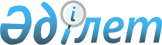 Об утверждении Требований к эмитентам и их ценным бумагам, допускаемым к обращению на фондовой бирже, а также к отдельным категориям официального списка фондовой биржи и внесении изменений в некоторые нормативные правовые акты Республики Казахстан по вопросам регулирования рынка ценных бумагПостановление Правления Национального Банка Республики Казахстан от 27 марта 2017 года № 54. Зарегистрировано в Министерстве юстиции Республики Казахстан 26 мая 2017 года № 15175.
      Сноска. Заголовок - в редакции постановления Правления Агентства РК по регулированию и развитию финансового рынка от 12.09.2022 № 65 (вводится в действие по истечении десяти календарных дней после дня его первого официального опубликования).
      В соответствии с законами Республики Казахстан от 2 июля 2003 года "О рынке ценных бумаг", от 19 марта 2010 года "О государственной статистике" Правление Национального Банка Республики Казахстан ПОСТАНОВЛЯЕТ: 
      1. Утвердить:
      1) Требования к эмитентам и их ценным бумагам, допускаемым к обращению на фондовой бирже, а также к отдельным категориям официального списка фондовой биржи согласно приложению 1 к настоящему постановлению;
      2) Перечень нормативных правовых актов Республики Казахстан по вопросам регулирования рынка ценных бумаг, в которые вносятся изменения, согласно приложению 2 к настоящему постановлению.
      Сноска. Пункт 1 - в редакции постановления Правления Агентства РК по регулированию и развитию финансового рынка от 12.09.2022 № 65 (вводится в действие по истечении десяти календарных дней после дня его первого официального опубликования).


      2. Признать утратившими силу нормативные правовые акты Республики Казахстан, а также структурный элемент нормативного правового акта Республики Казахстан по перечню согласно приложению 3 к настоящему постановлению.
      3. Департаменту методологии финансового рынка (Абдрахманов Н.А.) в установленном законодательством Республики Казахстан порядке обеспечить:
      1) совместно с Юридическим департаментом (Сарсенова Н.В.) государственную регистрацию настоящего постановления в Министерстве юстиции Республики Казахстан;
      2) в течение десяти календарных дней со дня государственной регистрации настоящего постановления направление его копии в бумажном и электронном виде на казахском и русском языках в Республиканское государственное предприятие на праве хозяйственного ведения "Республиканский центр правовой информации" для официального опубликования и включения в Эталонный контрольный банк нормативных правовых актов Республики Казахстан;
      3) размещение настоящего постановления на официальном интернет-ресурсе Национального Банка Республики Казахстан после его официального опубликования.
      4. Управлению по защите прав потребителей финансовых услуг и внешних коммуникаций (Терентьев А.Л.) обеспечить в течение десяти календарных дней после государственной регистрации настоящего постановления направление его копии на официальное опубликование в периодические печатные издания.
      5. Контроль за исполнением настоящего постановления возложить на заместителя Председателя Национального Банка Республики Казахстан Смолякова О.А.
      6. Настоящее постановление вводится в действие с 1 июня 2017 года и подлежит официальному опубликованию.
      "СОГЛАСОВАНО"Председатель Комитета по статистикеМинистерства национальной экономикиРеспублики Казахстан_________________ Н. Айдапкелов28 апреля 2017 г. Требования к эмитентам и их ценным бумагам, допускаемым к обращению на фондовой бирже, а также к отдельным категориям официального списка фондовой биржи
      Сноска. Заголовок - в редакции постановления Правления Агентства РК по регулированию и развитию финансового рынка от 12.09.2022 № 65 (вводится в действие по истечении десяти календарных дней после дня его первого официального опубликования).
      1. Настоящие Требования к эмитентам и их ценным бумагам, допускаемым к обращению на фондовой бирже, а также к отдельным категориям официального списка фондовой биржи (далее - Требования) разработаны в соответствии с Законом Республики Казахстан "О рынке ценных бумаг" (далее - Закон) и определяют требования к эмитентам и их ценным бумагам, допускаемым к обращению на фондовой бирже, а также к отдельным категориям списка фондовой биржи.
      Сноска. Пункт 1 - в редакции постановления Правления Агентства РК по регулированию и развитию финансового рынка от 12.09.2022 № 65 (вводится в действие по истечении десяти календарных дней после дня его первого официального опубликования).


      2. Для целей Требований используются следующие понятия:
      1) сектор площадки - часть площадки официального списка фондовой биржи, в которую включены (в которой допущены к обращению) эмиссионные ценные бумаги, соответствующие Требованиям и (или) внутренним документам фондовой биржи;
      2) долговая ценная бумага - ценная бумага, удостоверяющая право ее владельца на получение от эмитента суммы основного долга на условиях выпуска данных ценных бумаг;
      3) облигации местных исполнительных органов - государственные ценные бумаги Республики Казахстан, выпущенные местными исполнительными органами области, города республиканского значения, столицы;
      4) исламские ценные бумаги - исламские арендные сертификаты, исламские сертификаты участия и иные ценные бумаги, признанные исламскими ценными бумагами в соответствии с законодательством Республики Казахстан;
      5) официальный список фондовой биржи - часть списка фондовой биржи, для включения в который и нахождения в котором ценные бумаги и эмитенты ценных бумаг соответствуют Требованиям;
      6) список фондовой биржи - составленный в соответствии с внутренними документами фондовой биржи список финансовых инструментов, разрешенных к обращению в торговой системе фондовой биржи;
      7) листинговая компания - юридическое лицо, ценные бумаги которого включены в официальный список фондовой биржи (допущены к обращению в официальном списке фондовой биржи);
      8) площадка официального списка - часть официального списка фондовой биржи, состоящая из секторов;
      9) инициатор допуска - эмитент, фондовая биржа либо член фондовой биржи, по инициативе которых ценные бумаги включаются (допускаются) в официальный список фондовой биржи;
      10) торговая площадка - часть программно-технического комплекса фондовой биржи, посредством которого заключаются сделки с отдельными видами финансовых инструментов, включенных в официальный список (допущенных к обращению на фондовой бирже);
      11) реструктуризация обязательств эмитента-комплекс административных, юридических, финансовых, организационно-технических и других мероприятий и процедур, реализуемых эмитентом на основании плана реструктуризации, утвержденного в порядке, установленном Законом Республики Казахстан "О банках и банковской деятельности в Республике Казахстан", либо плана реабилитации, утвержденного в порядке, установленном Законом Республики Казахстан "О реабилитации и банкротстве".
      Сноска. Пункт 2 - в редакции постановления Правления Агентства РК по регулированию и развитию финансового рынка от 12.09.2022 № 65 (вводится в действие по истечении десяти календарных дней после дня его первого официального опубликования).


      3. К обращению на организованном рынке ценных бумаг Республики Казахстан допускаются ценные бумаги, выпущенные в соответствии с законодательством других, помимо Республики Казахстан, государств, включенные в список (допущенные к обращению в списке) фондовой биржи.
      Не допускаются к обращению на организованном рынке ценных бумаг Республики Казахстан финансовые инструменты, стоимость которых зависит от стоимости (изменения стоимости) величин, создаваемых и учитываемых в децентрализованной информационной системе с применением средств криптографии и (или) компьютерных вычислений, не являющихся в соответствии с гражданским законодательством Республики Казахстан финансовыми инструментами или финансовыми активами, и не содержащих право требования к кому-либо.
      Сноска. Пункт 3 в редакции постановления Правления Национального Банка РК от 29.10.2018 № 267 (вводится в действие по истечении десяти календарных дней после дня его первого официального опубликования).


      4. Список фондовой биржи состоит из официального списка фондовой биржи, сектора "Нелистинговые ценные бумаги", а также отдельных площадок, секторов, категорий и подкатегорий, предусмотренных внутренними документами фондовой биржи.
      Сноска. Пункт 4 в редакции постановления Правления Национального Банка РК от 30.07.2018 № 165 (вводится в действие по истечении десяти календарных дней после дня его первого официального опубликования).


      5. В официальный список фондовой биржи включаются (допускаются) ценные бумаги, выпущенные в соответствии с законодательством Республики Казахстан и других государств, в том числе производные ценные бумаги, базовым активом которых являются негосударственные ценные бумаги, выпущенные в соответствии с законодательством Республики Казахстан и других государств.
      6. Официальный список фондовой биржи состоит из следующих обособленных площадок:
      1) "Основная";
      2) "Альтернативная";
      3) "Смешанная";
      4) иные площадки, создание и функционирование которых осуществляется в соответствии с внутренними документами фондовой биржи.
       7. Площадки официального списка фондовой биржи подразделяются на отдельные секторы.
      Секторы площадок официального списка фондовой биржи подразделяются на отдельные категории и подкатегории.
      Критерии (условия) распределения ценных бумаг в соответствующие секторы площадок "Основная" и "Альтернативная" устанавливаются внутренними документами фондовой биржи.
      8. Площадка "Основная" состоит из следующих секторов: 
      1) акции; 
      2) долговые ценные бумаги; 
      3) банковские депозитные сертификаты;
      4) иные секторы, создание и функционирование которых осуществляются в соответствии с внутренними документами фондовой биржи. 
      9. Сектор "акции" площадки "Основная" подразделяется на две категории: категория "премиум" и категория "стандарт".
      Категория "премиум" предназначается для эмитентов, количество акций в свободном обращении которых составляет (будет составлять после размещения) не менее 10 (десяти) процентов от общего количества размещенных (за исключением выкупленных эмитентом, обремененных и (или) блокированных) акций.
      Требование, установленное в части первой настоящего пункта, не распространяется на эмитентов, у которых суммарная рыночная стоимость простых акций, находящихся в свободном обращении, составляет (будет составлять после размещения) не менее 100 (ста) миллиардов тенге и/или количество акций, находящихся в свободном обращении, составляет (будет составлять после размещения) не менее 5 (пяти) миллионов штук. 
      Сноска. Пункт 9 - в редакции постановления Правления Агентства РК по регулированию и развитию финансового рынка от 06.02.2024 № 10 (вводится в действие по истечении десяти календарных дней после дня его первого официального опубликования).


      10. Для включения акций эмитента в сектор "акции" площадки "Основная" и их нахождения в нем данные ценные бумаги и их эмитент соответствуют следующим требованиям:
      1) эмитент составляет финансовую отчетность в соответствии с международными стандартами финансовой отчетности (International Financial Reporting Standards - IFRS) (далее - МСФО) или стандартами финансовой отчетности, действующими в Соединенных Штатах Америки (General Accepted Accounting Principles - GAAP) (далее - СФО США);
      2) аудит финансовой отчетности эмитента, составленной в соответствии с требованиями подпункта 1) настоящего пункта, производится одной из аудиторских организаций, входящих в перечень признаваемых фондовой биржей аудиторских организаций; 
      3) в отношении акционерных обществ - резидентов Республики Казахстан - наличие кодекса корпоративного управления, утвержденного общим собранием акционеров эмитента.
      В отношении нерезидентов Республики Казахстан - наличие кодекса корпоративного управления или иного аналогичного по своему содержанию документа, утвержденного в порядке, предусмотренном законодательством страны-регистрации эмитента в качестве юридического лица, в том случае, если его наличие предусмотрено законодательством страны-регистрации эмитента в качестве юридического лица;
      4) в учредительных документах эмитента и (или) проспекте выпуска ценных бумаг, в том числе депозитарных расписок, не содержится норм, которые ущемляют или ограничивают права собственников ценных бумаг на их отчуждение (передачу);
      5) иным требованиям, предъявляемым к эмитентам, чьи акции предполагаются к включению или включены в данный сектор, а также к таким акциям, которые устанавливаются внутренними документами фондовой биржи.
      11. Сектор "долговые ценные бумаги" площадки "Основная" подразделяется на три категории:
      1) облигации;
      2) коммерческие облигации;
      3) буферная категория. 
      К облигациям относятся долговые ценные бумаги, за исключением облигаций со сроком обращения не более 12 (двенадцати) месяцев. 
      К коммерческим облигациям относятся облигации со сроком обращения не более 12 (двенадцати) месяцев.
      12. Для включения долговых ценных бумаг в сектор "долговые ценные бумаги" площадки "Основная" и их нахождения в нем, включая секьюритизированные и инфраструктурные облигации, данные долговые ценные бумаги и их эмитент соответствуют следующим требованиям:
      1) эмитент составляет финансовую отчетность в соответствии с МСФО или СФО США;
      2) аудит финансовой отчетности эмитента, составленной в соответствии с требованиями подпункта 1) настоящего пункта, производится одной из аудиторских организаций, входящих в перечень признаваемых фондовой биржей аудиторских организаций;
      3) инициатор допуска представляет финансовую отчетность эмитента, подтвержденную аудиторским отчетом, или отчет аудитора по обзору промежуточной финансовой информации (полного комплекта промежуточной финансовой отчетности эмитента) за периоды, установленные внутренними документами фондовой биржи;
      4) в отношении резидентов Республики Казахстан - наличие кодекса корпоративного управления, утвержденного общим собранием акционеров (участников) эмитента, за исключением случаев, уставленных пунктом 5 статьи 89 Закона.
      В отношении нерезидентов Республики Казахстан - наличие кодекса корпоративного управления или иного аналогичного по своему содержанию документа, утвержденного в порядке, предусмотренном законодательством страны-регистрации эмитента в качестве юридического лица, в том случае, если его наличие предусмотрено законодательством страны - регистрации эмитента в качестве юридического лица;
      5) в учредительных документах эмитента и (или) условиях выпуска ценных бумаг не содержится норм, которые ущемляют или ограничивают права собственников ценных бумаг на их отчуждение (передачу);
      6) иным требованиям, предъявляемым к эмитентам, чьи долговые ценные бумаги предполагаются к включению или включены в данный сектор, а также к таким долговым ценным бумагам, которые устанавливаются внутренними документами фондовой биржи.
      Сноска. Пункт 12 - в редакции постановления Правления Агентства РК по регулированию и развитию финансового рынка от 12.09.2022 № 65 (вводится в действие по истечении десяти календарных дней после дня его первого официального опубликования).


      13. Для включения ценных бумаг в сектор "банковские депозитные сертификаты" площадки "Основная" и их нахождения в нем данные ценные бумаги и их эмитент соответствуют требованиям, установленными внутренними документами фондовой биржи. 
      14. Площадка "Альтернативная" состоит из следующих секторов: 
      1) акции; 
      2) долговые ценные бумаги; 
      3) иные секторы, создание и функционирование которых осуществляется в соответствии с внутренними документами фондовой биржи. 
      15. Сектор "долговые ценные бумаги" площадки "Альтернативная" подразделяется на три категории:
      1) облигации;
      2) коммерческие облигации;
      3) буферная категория. 
      К облигациям относятся долговые ценные бумаги, за исключением облигаций со сроком обращения не более 12 (двенадцати) месяцев. 
      К коммерческим облигациям относятся облигации со сроком обращения не более 12 (двенадцати) месяцев.
      16. Перевод долговых ценных бумаг эмитента в категорию "буферная категория" сектора "долговые ценные бумаги" площадок "Основная" и "Альтернативная" официального списка фондовой биржи осуществляется по следующим основаниям:
      1) дефолт эмитента по выплате вознаграждения по своим обязательствам (за исключением вознаграждения за последний купонный период в случае, если данный выпуск долговых ценных бумаг является единственным выпуском долговых ценных бумаг данного эмитента в официальном списке фондовой биржи);
      2) принятие советом директоров эмитента (наблюдательным советом эмитента, созданного в иной, помимо акционерного общества, организационно-правовой форме) решения о реструктуризации обязательств эмитента.
      17. Фондовая биржа в течение 3 (трех) рабочих дней с даты возникновения оснований для перевода долговых ценных бумаг эмитента в категорию "буферная категория" сектора "долговые ценные бумаги" площадок "Основная" и "Альтернативная" официального списка фондовой биржи направляет эмитенту (инициатору допуска) уведомление о наличии таких оснований.
      18. При возникновении основания для перевода ценных бумаг эмитента в категорию "буферная категория" сектора "долговые ценные бумаги" соответствующей площадки официального списка фондовой биржи, предусмотренного в подпункте 1) пункта 16 Требований, эмитент (инициатор допуска) уведомляет фондовую биржу о неисполнении обязательств по долговым ценным бумагам, установленных условиями выпуска ценных бумаг, не позднее чем за 3 (три) рабочих дня до установленной условиями выпуска ценных бумаг даты исполнения обязательств.
      Сноска. Пункт 18 - в редакции постановления Правления Агентства РК по регулированию и развитию финансового рынка от 12.09.2022 № 65 (вводится в действие по истечении десяти календарных дней после дня его первого официального опубликования).


      19. Эмитент (инициатор допуска) не позднее 3 (трех) рабочих дней с даты принятия решения советом директоров эмитента (наблюдательным советом эмитента, созданного в иной, помимо акционерного общества, организационно-правовой форме) о реструктуризации обязательств уведомляет фондовую биржу о данном факте.
      20. Эмитент (инициатор допуска) в течение 20 (двадцати) рабочих дней со дня получения письменного уведомления фондовой биржи либо возникновения оснований для перевода эмитента и его ценных бумаг в категорию "буферная категория" сектора "долговые ценные бумаги" соответствующей площадки официального списка фондовой биржи, предусмотренных в пункте 16 Требований, направляет в адрес фондовой биржи план мероприятий, утвержденный советом директоров эмитента (наблюдательным советом эмитента, созданного в иной, помимо акционерного общества, организационно-правовой форме), по устранению оснований для перевода ценных бумаг эмитента в категорию "буферная категория" сектора "долговые ценные бумаги" соответствующей площадки официального списка фондовой биржи, предусмотренных пунктом 16 Требований (далее - план мероприятий).
      Фондовая биржа в день получения плана мероприятий размещает его на своем интернет-ресурсе.
      План мероприятий содержит:
      краткую характеристику деятельности эмитента;
      основные причины возникновения оснований для перевода ценных бумаг эмитента в категорию "буферная категория" сектора "долговые ценные бумаги" соответствующей площадки официального списка фондовой биржи;
      основные мероприятия, предполагаемые к выполнению эмитентом, направленные на оздоровление финансового положения;
      сроки выполнения каждого из мероприятий, предусмотренных планом мероприятий;
      прогноз основных финансовых показателей эмитента;
      перечень лиц, ответственных за выполнение мероприятий, предусмотренных планом мероприятий. 
      Дополнительные требования в отношении плана мероприятий эмитента устанавливаются внутренними документами фондовой биржи.
      Требования, установленные в настоящем пункте, не распространяются на банки второго уровня, находящиеся в процессе реструктуризации.
      21. Перевод ценных бумаг банка второго уровня, находящегося в процессе реструктуризации, в категорию "буферная категория" сектора "долговые ценные бумаги" соответствующей площадки официального списка фондовой биржи производится на основании заявления банка второго уровня, подписанного руководителем исполнительного органа либо лицом, который исполняет обязанности руководителя исполнительного органа банка второго уровня, при одобрении данного перевода органом фондовой биржи, в компетенцию которого входит рассмотрение вопросов листинга, делистинга или смены категории списка ценных бумаг (далее - листинговая комиссия).
      22. Фондовая биржа в течение 15 (пятнадцати) рабочих дней, следующих за датой получения плана мероприятий, рассматривает план мероприятий и принимает решение о его принятии либо отклонении.
      23. Решение о принятии либо отклонении плана мероприятий принимается листинговой комиссией.
      24. Все выпуски долговых ценных бумаг эмитента в случае принятия листинговой комиссией плана мероприятий подлежат переводу в категорию "буферная категория" сектора "долговые ценные бумаги" соответствующей площадки официального списка фондовой биржи, а в случае отклонения листинговой комиссией плана мероприятий - делистингу.
      25. В период нахождения ценных бумаг эмитента в категории "буферная категория" сектора "долговые ценные бумаги" соответствующей площадки официального списка фондовой биржи эмитенту разрешается вносить изменения в план мероприятий, которые утверждаются советом директоров эмитента (наблюдательным советом эмитента, созданного в иной, помимо акционерного общества, организационно-правовой форме).
      26. Решение о принятии либо отклонении изменений в план мероприятий принимается листинговой комиссией в течение 10 (десяти) рабочих дней, следующих за датой получения изменений в план мероприятий.
      27. Решение листинговой комиссии об отклонении изменений в план мероприятий содержит информацию о том, что ценные бумаги эмитента остаются в категории "буферная категория" сектора "долговые ценные бумаги" соответствующей площадки официального списка фондовой биржи в случае отсутствия оснований для их делистинга в соответствии с пунктом 35 Требований.
      28. В случае устранения эмитентом оснований для перевода его ценных бумаг в категорию "буферная категория" сектора "долговые ценные бумаги" соответствующей площадки официального списка фондовой биржи либо делистинга и представления подтверждающих документов фондовой бирже до момента принятия решения о переводе в категорию "буферная категория" сектора "долговые ценные бумаги" официального списка фондовой биржи либо делистинге ценных бумаг, данные ценные бумаги остаются в категории официального списка фондовой биржи, в которой они находились на момент возникновения оснований для перевода долговых ценных бумаг эмитента в категорию "буферная категория" сектора "долговые ценные бумаги" площадок "Основная" и "Альтернативная" официального списка фондовой биржи, предусмотренных в пункте 16 Требований.
      29. Максимальный срок нахождения ценных бумаг в категории "буферная категория" сектора "долговые ценные бумаги" для площадки "Основная" официального списка фондовой биржи составляет 12 (двенадцать) месяцев с даты принятия решения о переводе ценных бумаг эмитента в категорию "буферная категория" сектора "долговые ценные бумаги" данной площадки официального списка фондовой биржи, для площадки "Альтернативная" – 24 (двадцать четыре) месяца с указанной даты.
      30. В период нахождения ценных бумаг в категории "буферная категория" сектора "долговые ценные бумаги" соответствующей площадки официального списка фондовой биржи эмитент (инициатор допуска) на ежеквартальной основе и по официальному запросу фондовой биржи представляет фондовой бирже:
      1) отчетность и информацию, перечень которых определяется внутренними документами фондовой биржи и листинговым договором, содержащими в том числе сведения о существенных событиях в деятельности эмитента;
      2) сведения о выполнении мероприятий, предусмотренных планом мероприятий.
      31. В случае устранения оснований для перевода ценных бумаг эмитента в категорию "буферная категория" сектора "долговые ценные бумаги" площадки "Основная" официального списка фондовой биржи в срок, установленный пунктом 29 Требований, данные ценные бумаги на основании решения листинговой комиссии переводятся из категории "буферная категория" сектора "долговые ценные бумаги" площадки "Основная" официального списка фондовой биржи в соответствующую категорию сектора "долговые ценные бумаги" площадки "Основная" официального списка фондовой биржи, в которой они находились ранее, а при несоответствии требованиям данной категории, переводятся в соответствующую категорию сектора "долговые ценные бумаги" площадки "Альтернативная" официального списка фондовой биржи.
      32. В случае устранения оснований для перевода ценных бумаг эмитента в категорию "буферная категория" сектора "долговые ценные бумаги" площадки "Альтернативная" официального списка фондовой биржи в срок, установленный пунктом 29 Требований, данные ценные бумаги на основании решения листинговой комиссии переводятся из категории "буферная категория" сектора "долговые ценные бумаги" площадки "Альтернативная" официального списка фондовой биржи в соответствующую категорию сектора "долговые ценные бумаги" площадки "Альтернативная" официального списка фондовой биржи, в которой они находились ранее, а при несоответствии требованиям данной категории подвергаются делистингу.
      33. В случае проведения реструктуризации обязательств эмитента основанием для перевода его ценных бумаг из категории "буферная категория" сектора "долговые ценные бумаги" соответствующей площадки официального списка фондовой биржи в категорию, в которой они находились ранее, является решение листинговой комиссии, принятое на основании документов, которые подтверждают завершение реструктуризации обязательств эмитента и соответствие этого эмитента и его ценных бумаг требованиям данной категории сектора "долговые ценные бумаги" официального списка фондовой биржи.
      34. Если эмитент во время нахождения его ценных бумаг в категории "буферная категория" сектора "долговые ценные бумаги" соответствующей площадки официального списка фондовой биржи объявил о реструктуризации обязательств, его ценные бумаги остаются в категории "буферная категория" сектора "долговые ценные бумаги" официального списка фондовой биржи.
      35. Ценные бумаги эмитента подлежат делистингу в следующих случаях:
      1) прекращение деятельности эмитента в результате реорганизации или ликвидации либо нахождение эмитента в процессе принудительной ликвидации;
      2) дефолт эмитента по выплате вознаграждения по своим обязательствам (за исключением вознаграждения за последний купонный период) и непредставления эмитентом плана мероприятий, предусмотренного в пункте 20 Требований;
      3) непредставление эмитентом плана мероприятий предусмотренного в пункте 20 Требований либо заявления банка второго уровня, предусмотренного в пункте 21 Требований, при возникновении основания, указанного в подпункте 2) пункта 16 Требований;
      4) отклонение листинговой комиссией плана мероприятий, указанного в пункте 20 Требований;
      5) дефолт эмитента по своим обязательствам во время нахождения его ценных бумаг в категории "буферная категория" сектора "долговые ценные бумаги" соответствующей площадки официального списка фондовой биржи в случае, если советом директоров эмитента (наблюдательным советом эмитента, созданного в иной помимо акционерного общества, организационно-правовой форме) не принято решение о реструктуризации обязательств;
      6) установление фондовой биржей факта невозможности устранения оснований для перевода в категорию "буферная категория" сектора "долговые ценные бумаги" соответствующей площадки официального списка фондовой биржи, предусмотренных в пункте 16 Требований;
      7) неустранение оснований для перевода долговых ценных бумаг эмитента в категорию "буферная категория" сектора "долговые ценные бумаги" площадок "Основная" и "Альтернативная" официального списка фондовой биржи, предусмотренных в пункте 16 Требований, в срок, установленный пунктом 29 Требований;
      8) признание судом эмитента банкротом;
      9) арест имущества эмитента в размере, превышающем 50 (пятьдесят) процентов активов данного эмитента;
      10) непредставление эмитентом (инициатором допуска) информации во время нахождения эмитента и его ценных бумаг в категории "буферная категория" сектора "долговые ценные бумаги" соответствующей площадки официального списка фондовой биржи, перечень которой указан в пункте 30 Требований;
      11) невыполнение мероприятий, предусмотренных планом мероприятий;
      12) иные случаи, предусмотренные внутренними документами фондовой биржи.
      36. Площадка "Смешанная" состоит из следующих секторов: 
      1) исламские ценные бумаги; 
      2) ценные бумаги инвестиционных фондов;
      3) производные ценные бумаги;
      4) ценные бумаги международных финансовых организаций;
      5) государственные ценные бумаги;
      6) иные секторы, создание и функционирование которых осуществляется в соответствии с внутренними документами фондовой биржи.
      37. Условия и порядок включения ценных бумаг в секторы площадок "Основная", "Альтернативная" и "Смешанная", исключения их из них и смены категории списка либо смены площадки, а также требования, предъявляемые к эмитентам, чьи ценные бумаги предполагаются к включению или включены в секторы площадок "Основная", "Альтернативная" и "Смешанная", а также к таким ценным бумагам устанавливаются внутренними документами фондовой биржи.
      38. Для включения ценных бумаг эмитентов в официальный список фондовой биржи и их нахождения в нем по упрощенной процедуре данные ценные бумаги и их эмитент соответствуют следующим требованиям:
      1) данные ценные бумаги включены в официальный список одной из фондовых бирж, входящих в перечень бирж, признаваемых фондовой биржей, либо если ценными бумагами являются депозитарные расписки, то данные депозитарные расписки или акции, которые являются их базовым активом, предварительно включаются в официальный список одной из фондовых бирж, входящих в перечень бирж, признаваемых фондовой биржей;
      2) раскрытие информации об эмитентах данных ценных бумаг осуществляется в соответствии с законодательством страны - регистрации данных фондовых бирж в качестве юридического лица и внутренними документами данных фондовых бирж.
      Если в официальный список фондовой биржи по упрощенной процедуре включаются депозитарные расписки, требование абзаца первого настоящего подпункта применяется к эмитенту акций, которые являются базовым активом данных депозитарных расписок, а не к эмитенту депозитарных расписок;
      3) в учредительных документах эмитента и (или) условиях выпуска ценных бумаг, в том числе депозитарных расписок, не содержится норм, которые ущемляют или ограничивают права собственников ценных бумаг на их отчуждение (передачу).
      Требование настоящего подпункта не применяется к ценным бумагам эмитентов - нерезидентов, выпущенных в соответствии с законодательством иностранного государства.
      Сноска. Пункт 38 - в редакции постановления Правления Агентства РК по регулированию и развитию финансового рынка от 12.09.2022 № 65 (вводится в действие по истечении десяти календарных дней после дня его первого официального опубликования).


      39. Включение (допуск к обращению) ценных бумаг эмитентов в официальный список фондовой биржи и их нахождение в нем по упрощенной процедуре осуществляются в соответствии с внутренними документами фондовой биржи без соблюдения требований, установленных подпунктами 1) и 2) пункта 38 Требований, в следующих случаях:
      1) если данные ценные бумаги являются облигациями, срок обращения которых составляет не более 12 (двенадцати) месяцев;
      2) если данные ценные бумаги являются ценными бумагами международных финансовых организаций, которые допускаются к обращению на площадке "Смешанная" в секторе "ценные бумаги международных финансовых организаций".
      Перечень международных финансовых организаций, чьи эмиссионные ценные бумаги допускаются к обращению в торговой системе фондовой биржи, устанавливается внутренними документами фондовой биржи;
      3) если данные ценные бумаги являются государственными ценными бумагами, включая облигации местных исполнительных органов, которые допускаются к обращению на площадке "Смешанная" в секторе "государственные ценные бумаги";
      4) если данные ценные бумаги являются ценными бумагами, которые допускаются к обращению в какой-либо из секторов, созданных и функционирующих в соответствии с подпунктом 4) пункта 8, подпунктом 3) пункта 14 и подпунктом 6) пункта 36 Требований;
      5) если эмитентом данных ценных бумаг является фондовая биржа;
      6) если эмитентом данных ценных бумаг является юридическое лицо, осуществляющее выкуп ипотечных займов физических лиц, не связанных с предпринимательской деятельностью, сто процентов акций которого принадлежат Национальному Банку Республики Казахстан;
      7) если требуется получение согласия фондовой биржи на включение ценных бумаг организации-резидента Республики Казахстан в официальный список фондовой биржи с целью выполнения норм, установленных законодательством Республики Казахстан.
      Сноска. Пункт 39 - в редакции постановления Правления Агентства РК по регулированию и развитию финансового рынка от 21.09.2020 № 84 (вводится в действие по истечении десяти календарных дней после дня его первого официального опубликования).


      40. Отнесение ценных бумаг в отдельные категории (подкатегории) секторов по упрощенной процедуре осуществляется в соответствии с внутренними документами фондовой биржи, при этом внутренними документами фондовой биржи допускаются исключения из Требований для эмитентов ценных бумаг, которые включаются в официальный список (находятся в официальном списке) по упрощенной процедуре, основанные на законодательстве стран регистрации данных эмитентов в качестве юридических лиц.
      41. Внутренние документы и программно-технические средства и иное оборудование фондовой биржи приводятся в соответствие с Требованиями в месячный срок со дня введения в действие Требований.
      Внутренними документами фондовой биржи помимо Требований допускаются дополнительные требования к ценным бумагам, инициаторам допуска и листинговым компаниям, включая требования к размеру собственного капитала, чистой прибыли, объему продаж по основной деятельности листинговой компании (для нефинансовых организаций и лизинговых компаний), наличию маркет-мейкера по ценным бумагам, количеству акций в свободном обращении и иные требования. 
      42. В сектор "Нелистинговые ценные бумаги" списка фондовой биржи включаются (допускаются) ценные бумаги, выпущенные в соответствии с гражданским законодательством Республики Казахстан и других государств, в том числе производные ценные бумаги, базовым активом которых являются негосударственные ценные бумаги, выпущенные в соответствии с гражданским законодательством Республики Казахстан и других государств.
      43. Условия и порядок допуска к обращению ценных бумаг в сектор "Нелистинговые ценные бумаги", а также условия нахождения ценных бумаг в данном секторе и условия исключения из него определяются внутренними документами фондовой биржи. 
      44. Нахождение ценных бумаг в секторе "Нелистинговые ценные бумаги" не налагает на их эмитентов обязательств.
      45. Допуск к обращению ценных бумаг в сектор "Нелистинговые ценные бумаги" осуществляется по инициативе любого члена фондовой биржи. Перечень нормативных правовых актов Республики Казахстан по вопросам регулирования рынка ценных бумаг, в которые вносятся изменения 
      1. Внести в постановление Правления Агентства Республики Казахстан по регулированию и надзору финансового рынка и финансовых организаций от 21 августа 2004 года № 259 "Об утверждении Правил определения стоимости активов инвестиционного фонда, чистых активов инвестиционного фонда, расчетной стоимости пая паевого инвестиционного фонда и цены выкупа акции акционерного инвестиционного фонда" (зарегистрированное в Реестре государственной регистрации нормативных правовых актов под № 3124) следующие изменения:
      в заголовок внесено изменение на государственном языке, текст на русском языке не меняется;
      в пункт 1 внесено изменение на государственном языке, текст на русском языке не меняется;
      в Правилах определения стоимости активов инвестиционного фонда, чистых активов инвестиционного фонда, расчетной стоимости пая паевого инвестиционного фонда и цены выкупа акции акционерного инвестиционного фонда, утвержденных указанным постановлением:
      в заголовок внесено изменение на государственном языке, текст на русском языке не меняется;
      в преамбулу внесено изменение на государственном языке, текст на русском языке не меняется;
      в часть шестую пункта 7 внесено изменение на государственном языке, текст на русском языке не меняется;
      в часть четвертую пункта 7-3 внесено изменение на государственном языке, текст на русском языке не меняется;
      в пункте 7-5:
      абзац первый части второй изложить в следующей редакции:
      "Размер необходимого обесценения или уменьшения стоимости ценных бумаг определяется в соответствии с приложением 2 к Правилам и зависит от классификационной категории оцениваемой ценной бумаги:";
      в части четвертую, пятую, шестую пункта 7-5 внесены изменения на государственном языке, текст на русском языке не меняется;
      в часть четвертую пункта 7-6 внесено изменение на государственном языке, текст на русском языке не меняется;
      в заголовок главы 3 внесено изменение на государственном языке, текст на русском языке не меняется;
      главу 4 исключить;
      Критерии признания обесценения или уменьшения стоимости ценных бумаг согласно приложению 1 к указанным Правилам изложить в редакции согласно приложению 1 к Перечню нормативных правовых актов Республики Казахстан по вопросам регулирования финансового рынка, в которые вносятся изменения (далее – Перечень);
      в текст в правом верхнем углу приложения 2 внесено изменение на государственном языке, текст на русском языке не меняется.
      2. Внести в постановление Правления Агентства Республики Казахстан по регулированию и надзору финансового рынка и финансовых организаций от 29 октября 2008 года № 170 "Об утверждении Правил осуществления деятельности организации торговли с ценными бумагами и иными финансовыми инструментами" (зарегистрированное в Реестре государственной регистрации нормативных правовых актов под № 5406, опубликованное 14 января 2009 года в газете "Юридическая газета" № 5 (1602) следующие изменения:
      в заголовок внесено изменение на государственном языке, текст на русском языке не меняется;
      в пункт 1 внесено изменения на государственном языке, текст на русском языке не меняется;
      в Правилах осуществления деятельности организации торговли с ценными бумагами и иными финансовыми инструментами, утвержденных указанным постановлением:
      в заголовок внесено изменение на государственном языке, текст на русском языке не меняется;
      в абзац первый пункта 1 внесено изменение на государственном языке, текст на русском языке не меняется;
      в абзац первый пункта 7 внесено изменение на государственном языке, текст на русском языке не меняется;
      пункт 22 изложить в следующей редакции:
      "22. Список организатора торгов подразделяется на отдельные площадки, секторы, категории и подкатегории.";
      в пункт 29-1 внесено изменение на государственном языке, текст на русском языке не меняется;
      в часть вторую пункта 43-1 внесено изменение на государственном языке, текст на русском языке не меняется;
      в подпункт 1) пункта 43-2 внесено изменение на государственном языке, текст на русском языке не меняется;
      в часть вторую пункта 46-1 внесено изменение на государственном языке, текст на русском языке не меняется;
      подпункт 1) пункта 50 изложить в следующей редакции:
      "1) изменения цены на акцию эмитента, включенную в категорию "премиум" сектора "акции" официального списка фондовой биржи, на 15 (пятнадцать) и более процентов в течение 1 (одного) торгового дня;";
      подпункт 2) пункта 51 изложить в следующей редакции:
      "2) торгов с акциями, включенными в категорию "премиум" сектора "акции" официального списка фондовой биржи, цены на которые на любой момент времени в течение торгового дня снизились на 30 (тридцать) и более процентов по сравнению с ценой на данные акции, сформировавшейся на момент закрытия предшествующего торгового дня;".
      3. Внести в постановление Правления Агентства Республики Казахстан по регулированию и надзору финансового рынка и финансовых организаций от 29 марта 2010 года № 41 "Об утверждении Правил расчета пруденциальных нормативов для организатора торгов" (зарегистрированное в Реестре государственной регистрации нормативных правовых актов под № 6207) следующие изменения:
      заголовок изложить в следующей редакции:
      "Об утверждении Правил расчета значений пруденциальных нормативов для организатора торгов";
      пункт 1 изложить в следующей редакции:
      "1. Утвердить прилагаемые Правила расчета значений пруденциальных нормативов для организатора торгов.";
      в Правилах расчета пруденциальных нормативов для организатора торгов, утвержденных указанным постановлением:
      заголовок изложить в следующей редакции:
      "Об утверждении Правил расчета значений пруденциальных нормативов для организатора торгов";
      пункт 1 изложить в следующей редакции:
      "1. Правила расчета значений пруденциальных нормативов для организатора торгов устанавливают порядок расчета значений пруденциальных нормативов и обязательны к соблюдению организаторами торгов.
      На организатора торгов, более пятидесяти процентов от общего количества голосующих акций которого принадлежит Национальному Банку Республики Казахстан, настоящие Правила распространяются в части требований, установленных пунктом 3.";
      в абзац первый пункта 1-1 внесено изменение на государственном языке, текст на русском языке не меняется;
      в пункт 2 внесено изменение на государственном языке, текст на русском языке не меняется;
      в пункте 6:
      в подпункт 2) части второй внесено изменение на государственном языке, текст на русском языке не меняется;
      в части третью, четвертую, пятую внесены изменения на государственном языке, текст на русском языке не меняется;
      в пункт 8 внесено изменение на государственном языке, текст на русском языке не меняется;
      в пункт 10 внесено изменение на государственном языке, текст на русском языке не меняется;
      в часть первую пункта 11 внесено изменение на государственном языке, текст на русском языке не меняется;
       Таблицу активов организатора торгов, взвешенных по степени кредитного риска вложений по форме согласно приложению 1 к указанным Правилам изложить в редакции согласно приложению 2 к Перечню; 
      текст в правом верхнем углу приложения 2 изложить в следующей редакции:
      текст в правом верхнем углу приложения 3 изложить в следующей редакции:
      текст в правом верхнем углу приложения 4 изложить в следующей редакции:
      текст в правом верхнем углу приложения 5 изложить в следующей редакции:
      4. Внести в постановление Правления Национального Банка Республики Казахстан от 24 февраля 2012 года № 60 "Об утверждении Правил инвестирования финансовых инструментов и иного имущества, входящего в состав активов инвестиционного фонда, и перечня финансовых инструментов, которые могут входить в состав активов акционерных и паевых инвестиционных фондов" (зарегистрированное в Реестре государственной регистрации нормативных правовых актов под № 7540, опубликованное 4 июля 2012 года в газете "Казахстанская правда" № 211-212 (27030-27031) следующее изменение:
      Перечень финансовых инструментов, которые могут входить в состав активов акционерных и паевых инвестиционных фондов согласно приложению 2 к указанному постановлению изложить в редакции согласно приложению 3 к Перечню.
      5. Утратил силу постановлением Правления Национального Банка РК от 08.04.2019 № 57 (вводится в действие по истечении десяти календарных дней после дня его первого официального опубликования).

      6. Утратил силу постановлением Правления Национального Банка РК от 19.08.2019 № 131 (вводится в действие по истечении десяти календарных дней после дня его первого официального опубликования).

      7. Утратил силу постановлением Правления Агентства РК по регулированию и развитию финансового рынка от 07.06.2023 № 41 (вводится в действие с 01.07.2023).

      8. Утратил силу постановлением Правления Агентства РК по регулированию и развитию финансового рынка от 07.06.2023 № 42 (вводится в действие с 01.07.2023).

      9. Утратил силу постановлением Правления Национального Банка РК от 27.04.2018 № 79 (вводится в действие по истечении десяти календарных дней после дня его первого официального опубликования).


      10. Внести в постановление Правления Национального Банка Республики Казахстан от 3 февраля 2014 года № 9 "Об утверждении Правил осуществления брокерской и (или) дилерской деятельности на рынке ценных бумаг" (зарегистрированное в Реестре государственной регистрации нормативных правовых актов под № 9249, опубликованное 16 апреля 2014 года в информационно-правовой системе "Әділет") следующие изменения:
      в Правилах осуществления брокерской и (или) дилерской деятельности на рынке ценных бумаг, утвержденных указанным постановлением:
      часть вторую пункта 26 изложить в следующей редакции:
      "Документы, указанные в подпункте 3) настоящего пункта Правил, представляются клиентом легализованными или апостилированными в соответствии с требованиями законодательства Республики Казахстан или международных договоров, ратифицированных Республикой Казахстан.";
      подпункт 4) пункта 75 изложить в следующей редакции:
      "4) негосударственные долговые ценные бумаги юридических лиц - резидентов Республики Казахстан, выпущенные в соответствии с законодательством Республики Казахстан о рынке ценных бумаг и других государств, включенные в сектор "долговые ценные бумаги" площадки "Основная" официального списка фондовой биржи;"; 
      пункт 81 изложить в следующей редакции:
      "81. Брокер и (или) дилер осуществляет реализацию принадлежащих клиенту ценных бумаг, составляющих обеспечение, или покупку ценных бумаг за счет денег клиента, составляющих обеспечение, на основании клиентского заказа, подписанного клиентом либо уполномоченными лицами брокера и (или) дилера, определенными в брокерском договоре.".
      11. Внести в постановление Правления Национального Банка Республики Казахстан от 3 февраля 2014 года № 10 "Об утверждении Правил осуществления деятельности по управлению инвестиционным портфелем" (зарегистрированное в Реестре государственной регистрации нормативных правовых актов под № 9248, опубликованное 16 апреля 2014 года в информационно-правовой системе "Әділет") следующее изменение:
      в Правилах осуществления деятельности по управлению инвестиционным портфелем, утвержденных указанным постановлением:
      пункт 41 изложить в следующей редакции:
      "41. Учет и хранение денег, принадлежащих клиентам Управляющего инвестиционным портфелем, за исключением учета и хранения золотовалютных активов Национального Банка Республики Казахстан и активов Национального фонда Республики Казахстан, переданных в инвестиционное управление, осуществляется на банковских счетах, открытых Управляющим инвестиционным портфелем в неаффилированных с ним банках, обладающих лицензией на осуществление кастодиальной деятельности на рынке ценных бумаг.
      Учет и хранение золотовалютных активов Национального Банка Республики Казахстан и активов Национального фонда Республики Казахстан, переданных в управление Управляющему инвестиционным портфелем, осуществляются на счетах Национального Банка Республики Казахстан, открытых в иностранных банках-кастодианах.". 
      12. Утратил силу постановлением Правления Агентства РК по регулированию и развитию финансового рынка от 26.06.2023 № 58 (вводится в действие с 01.07.2023).

      13. Утратил силу постановлением Правления Национального Банка РК от 27.04.2018 № 80 (вводится в действие по истечении десяти календарных дней после дня его первого официального опубликования).

      14. Утратил силу постановлением Правления Национального Банка РК от 28.12.2018 № 319 (вводится в действие с 01.01.2019).

 Критерии признания обесценения или уменьшения стоимости ценных бумаг
      Примечание:
      Баллы по критерию "Отсутствие информации" присваиваются в случаях, когда информация о деятельности эмитента (в том числе финансовая отчетность) не размещается на интернет-ресурсе фондовой биржи, уполномоченного органа и на собственном интернет-ресурсе эмитента, также как и не представляется возможным получить финансовую и иную отчетность у самого эмитента, необходимую для осуществления анализа его финансового состояния.
                         Форма, предназначенная для сбора административных данных                               Таблица активов организатора торгов,                         взвешенных по степени кредитного риска вложений             Отчетный период: по состоянию на "____" ________________ 20___ года       Индекс: ТА-1_ОТ       Периодичность: ежеквартальная       Представляет: организатор торгов       Куда представляется форма: Национальный Банк Республики Казахстан       Срок представления: не позднее 5 (пятого) рабочего дня месяца, следующего заотчетным кварталом
                         ___________________________________________________                               наименование организатора торгов                                                                   (в тысячах тенге)
             Первый руководитель или лицо, уполномоченное на подписание отчета       __________________________________________________ __________________       (фамилия, имя, отчество (при его наличии))                   (подпись)       Главный бухгалтер ___________________________________ __________________       (фамилия, имя, отчество (при его наличии))                   (подпись)       Исполнитель:____________________________________ _________ ______________       (должность, фамилия, имя, отчество (при его наличии)) (подпись) (номер телефона)       Дата подписания отчета "_____" ___________________ 20___ года       Место для печати (при наличии)
      Примечание:
      Перечень иностранных государств:
      1) Княжество Андорра;
      2) Государство Антигуа и Барбуда;
      3) Содружество Багамских островов;
      4) Государство Барбадос;
      5) Государство Бахрейн;
      6) Государство Белиз;
      7) Государство Бруней Даруссалам;
      8) Республика Вануату;
      9) Республика Гватемала;
      10) Государство Гренада;
      11) Республика Джибути;
      12) Доминиканская Республика;
      13) Республика Индонезия;
      14) Испания (только в части территории Канарских островов);
      15) Республика Кипр;
      16) Китайская Народная Республика (только в части территорий специальных административных районов Аомынь (Макао) и Сянган (Гонконг);
      17) Федеральная Исламская Республика Коморские Острова;
      18) Республика Коста-Рика;
      19) Малайзия (только в части территории анклава Лабуан);
      20) Республика Либерия;
      21) Княжество Лихтенштейн;
      22) Республика Маврикий;
      23) Португалия (только в части территории островов Мадейра);
      24) Мальдивская Республика;
      25) Республика Мальта;
      26) Республика Маршалловы острова;
      27) Княжество Монако;
      28) Союз Мьянма;
      29) Республика Науру;
      30) Нидерланды (только в части территории острова Аруба и зависимых территорий Антильских островов);
      31) Федеративная Республика Нигерия;
      32) Новая Зеландия (только в части территории островов Кука и Ниуэ);
      33) Объединенные Арабские Эмираты (только в части территории города Дубай);
      34) Республика Палау;
      35) Республика Панама;
      36) Независимое Государство Самоа;
      37) Республика Сейшельские острова;
      38) Государство Сент-Винсент и Гренадины;
      39) Федерация Сент-Китс и Невис;
      40) Государство Сент-Люсия;
      41) Соединенное Королевство Великобритании и Северной Ирландии (только в части следующих территорий):
      Острова Ангилья; Бермудские острова;
      Британские Виргинские острова;
      Гибралтар;
      Каймановы острова;
      Остров Монтсеррат;
      Острова Теркс и Кайкос;
      Остров Мэн;
      Нормандские острова (острова Гернси, Джерси, Сарк, Олдерни);
      42) Соединенные Штаты Америки (только в части территорий Американских Виргинских островов, острова Гуам и содружества Пуэрто-Рико);
      43) Королевство Тонга;
      44) Республика Филиппины;
      45) Демократическая Республика Шри-Ланка.
      Пояснение по заполнению формы, предназначенной для сбора административных данных, приведено в приложении к настоящей форме. Пояснение по заполнению формы, предназначенной для сбора административных данных Таблица активов организатора торгов, взвешенных по степени кредитного риска вложений Глава 1. Общие положения
      1. Настоящее пояснение (далее - Пояснение) определяет единые требования по заполнению формы "Таблица активов организатора торгов, взвешенных по степени кредитного риска вложений" (далее - Форма).
      2. Форма разработана в соответствии с подпунктом 6) пункта 1 статьи 9 Закона Республики Казахстан от 4 июля 2003 года "О государственном регулировании, контроле и надзоре финансового рынка и финансовых организаций".
      3. Форма заполняется ежеквартально на конец отчетного периода организатором торгов.
      4. Единица измерения, используемая при заполнении Формы, устанавливается в тысячах тенге. Сумма менее 500 (пятисот) тенге округляется до 0 (нуля), а сумма, равная 500 (пятистам) тенге и выше, округляется до 1000 (одной тысячи) тенге.
      5. Форму подписывает первый руководитель или лицо, уполномоченное на подписание отчета, главный бухгалтер и исполнитель. Глава 2. Пояснение по заполнению Формы
      6. Вклады, дебиторская задолженность, приобретенные ценные бумаги, по которым у организатора торгов имеется обеспечение (в виде активов, указанных в строках 1, 2, 3, 4, 5, 6, 9, 10, 11, 12 Формы), скорректированная стоимость которого составляет не менее 50 (пятидесяти) процентов объема указанных активов, при наличии у организатора торгов адекватных систем учета, позволяющих определить скорректированную стоимость обеспечения в соответствии с настоящим пунктом, могут включаться в расчет активов, взвешенных по степени риска за минусом скорректированной стоимости обеспечения.
      Скорректированная стоимость обеспечения (в виде активов, указанных в строках 1, 2, 3, 4, 5, 6, 9, 10, 11, 12 Формы) равняется:
      100 (ста) процентам суммы вкладов, предоставленных в качестве обеспечения;
      95 (девяноста пяти) процентам рыночной стоимости ценных бумаг, переданных в обеспечение;
      85 (восьмидесяти пяти) процентам рыночной стоимости аффинированных драгоценных металлов, переданных в обеспечение.
      Необеспеченная часть вышеуказанных вкладов, дебиторской задолженности, приобретенных ценных бумаг, взвешивается согласно Форме по степени риска, соответствующей вкладам, дебиторской задолженности, приобретенным ценным бумагам.
      7. Вклады, дебиторская задолженность, приобретенные ценные бумаги, инвестиции, не включенные в расчет инвестиций организатора торгов, гарантированные (застрахованные) организациями, имеющими степень риска ниже контрагента, могут включаться в расчет активов, взвешенных по степени кредитного риска (за минусом гарантированной (застрахованной) суммы вкладов, дебиторской задолженности, приобретенных ценных бумаг, инвестиции, не включенных в расчет инвестиций организатора торгов) по степени риска должника.
      Гарантированная (застрахованная) сумма вкладов, дебиторской задолженности, приобретенных ценных бумаг, инвестиции, не включенных в расчет инвестиций организатора торгов взвешивается по степени риска дебиторской задолженности соответствующего гаранта (страховщика).
      8. Вклады, дебиторская задолженность, приобретенные ценные бумаги, указанные в пункте 6 Пояснения, предоставленные нерезидентам Республики Казахстан:
      1) зарегистрированным в качестве юридического лица на территории оффшорных зон;
      2) являющимся зависимыми от юридических лиц, зарегистрированных на территории оффшорных зон и владеющих в отдельности более чем 5 (пятью) процентами долей участия в уставном капитале, или дочерними по отношению к юридическому лицу, зарегистрированному на территории оффшорной зоны;
      3) являющимся гражданами оффшорных зон, взвешиваются по степени риска согласно Форме, независимо от наличия обеспечения, указанного в пункте 6 Пояснения.
      9. Вклады, дебиторская задолженность, приобретенные ценные бумаги, указанные в пункте 6 Пояснения, предоставленные нерезидентам Республики Казахстан:
      1) зарегистрированным в качестве юридического лица на территории оффшорных зон, но имеющим долговой рейтинг не ниже "АА-" агентства Standard & Poor's или рейтинг аналогичного уровня одного из других рейтинговых агентств или соответствующую гарантию головной организации, долговой рейтинг которой не ниже указанного уровня, в обеспечение всей суммы обязательств;
      2) являющимся зависимыми от юридических лиц, зарегистрированных на территории оффшорных зон и владеющих в отдельности более чем 5 (пятью) процентами долей участия в уставном капитале, или дочерними по отношению к юридическому лицу, зарегистрированному на территории оффшорной зоны, но имеющему долговой рейтинг не ниже указанного уровня или соответствующую гарантию головной организации, долговой рейтинг которой не ниже уровня, указанного в подпункте 1) настоящего пункта в обеспечение всей суммы обязательств, за исключением требований к нерезидентам Республики Казахстан, являющимся юридическими лицами, зарегистрированными на территории оффшорных зон, или гражданами государств, включенных в перечень иностранных государств установленный в Примечании к Форме либо отнесенных Организацией Экономического Сотрудничества к перечню оффшорных территорий, не принявших обязательств по информационному обмену, или к организациям, являющимся зависимыми от юридических лиц, владеющих в отдельности более чем 5 (пятью) процентами долей участия в уставном капитале либо дочерними по отношению к юридическим лицам, зарегистрированным на территории указанных оффшорных зон, взвешиваются по нулевой степени риска. Перечень финансовых инструментов, которые могут входить в состав активов акционерных и паевых инвестиционных фондов
      1. Перечень финансовых инструментов, в которые управляющая компания инвестирует находящиеся в инвестиционном управлении активы каждого отдельного открытого либо интервального паевого инвестиционного фонда, и требования, предъявляемые к ним:
      2. Перечень финансовых инструментов, в которые управляющая компания инвестирует находящиеся в инвестиционном управлении активы каждого отдельного фонда недвижимости, и требования, предъявляемые к ним:
      Сноска. Приложение 4 утратило силу постановлением Правления Агентства РК по регулированию и развитию финансового рынка от 07.06.2023 № 41 (вводится в действие с 01.07.2023).
                         Форма, предназначенная для сбора административных данных                               Расчет значения коэффициента К1       Отчетный период: по состоянию на "______" __________________ 20___ года       Индекс: K1_DNPF       Периодичность: ежемесячная       Представляют: добровольные накопительные пенсионные фонды       Куда представляется форма: Национальный Банк Республики Казахстан       Срок представления: не позднее 5 (пятого) рабочего дня месяца, следующего заотчетным месяцем
             ____________________________________________________________________       (наименование добровольного накопительного пенсионного фонда (далее - ДНПФ)
                                                                         (в тысячах тенге)
             Первый руководитель или лицо, уполномоченное на подписание отчета       __________________________________________ __________________       (фамилия, имя, отчество (при его наличии))             (подпись)       Главный бухгалтер ____________________________________ ______________                   (фамилия, имя, отчество (при его наличии))       (подпись)       Исполнитель: ______________________________________ __________ __________       (должность, фамилия, имя, отчество (при его наличии)) (подпись) (номер телефона)       Дата подписания отчета "_____" ___________________ 20___ года       Место для печати (при наличии)       Пояснение по заполнению формы, предназначенной для сбора административныхданных, приведено в приложении к настоящей форме. Пояснение
по заполнению формы, предназначенной для сбора административных данных Расчет значения коэффициента К1 Глава 1. Общие положения
      1. Настоящее пояснение (далее - Пояснение) определяет единые требования по заполнению формы "Расчет значения коэффициента К1" (далее - Форма).
      2. Форма разработана в соответствии с подпунктом 6) пункта 1 статьи 9 Закона Республики Казахстан от 4 июля 2003 года "О государственном регулировании, контроле и надзоре финансового рынка и финансовых организаций".
      3. Форма составляется ежемесячно добровольным накопительным пенсионным фондом, совмещающим деятельность по управлению инвестиционным портфелем с правом привлечения добровольных пенсионных взносов с брокерской и (или) дилерской деятельностью на рынке ценных бумаг без права ведения счетов клиентов в качестве номинального держателя, и заполняется по ликвидным активам, прочим активам, обязательствам, минимальному размеру собственного капитала и нормативу достаточности собственного капитала на конец отчетного периода.
      4. Единица измерения, используемая при заполнении Формы, устанавливается в тысячах тенге. Сумма менее 500 (пятисот) тенге округляется до 0 (нуля), а сумма, равная 500 (пятистам) тенге и выше, округляется до 1000 (одной тысячи) тенге.
      5. Форму подписывает первый руководитель или лицо, уполномоченное на подписание отчета, главный бухгалтер и исполнитель.  Глава 2. Пояснение по заполнению Формы
      6. В столбце 3 указываются данные на конец последнего календарного дня отчетного периода.
      7. В столбце 5 указывается сумма к расчету на конец последнего календарного дня отчетного периода, рассчитанная как произведение данных, указанных в столбцах 3 и 4.
      8. В строке, порядковый номер 32, указывается коэффициент достаточности собственного капитала, рассчитанный как отношение разницы ликвидных активов и обязательств по балансу к минимальному размеру собственного капитала.
      Сноска. Приложение 5 утратило силу постановлением Правления Агентства РК по регулированию и развитию финансового рынка от 07.06.2023 № 42 (вводится в действие с 01.07.2023).
      Сноска. Приложение утратило силу постановлением Правления Национального Банка РК от 27.04.2018 № 79 (вводится в действие по истечении десяти календарных дней после дня его первого официального опубликования).
      Сноска. Приложение 7 утратило силу постановлением Правления Агентства РК по регулированию и развитию финансового рынка от 26.06.2023 № 58 (вводится в действие с 01.07.2023).
      Сноска. Приложение утратило силу постановлением Правления Национального Банка РК от 27.04.2018 № 80 (вводится в действие по истечении десяти календарных дней после дня его первого официального опубликования).
      Сноска. Приложение утратило силу постановлением Правления Национального Банка РК от 27.04.2018 № 80 (вводится в действие по истечении десяти календарных дней после дня его первого официального опубликования).
      Сноска. Приложение утратило силу постановлением Правления Национального Банка РК от 27.04.2018 № 80 (вводится в действие по истечении десяти календарных дней после дня его первого официального опубликования). Перечень нормативных правовых актов Республики Казахстан, а также структурного
элемента нормативного правового акта Республики Казахстан, признаваемых
утратившими силу
      1. Постановление Правления Национального Банка Республики Казахстан от 22 октября 2014 года № 189 "Об утверждении Требований к эмитентам и их ценным бумагам, допускаемым (допущенным) к обращению на фондовой бирже, а также к отдельным категориям списка фондовой биржи" (зарегистрированное в Реестре государственной регистрации нормативных правовых актов под № 9871, опубликованное 3 декабря 2014 года в газете "Юридическая газета" № 182 (2750).
      2. Постановление Правления Национального Банка Республики Казахстан от 17 июля 2015 года № 138 "О внесении изменений и дополнений в постановление Правления Национального Банка Республики Казахстан от 22 октября 2014 года № 189 "Об утверждении Требований к эмитентам и их ценным бумагам, допускаемым (допущенным) к обращению на фондовой бирже, а также к отдельным категориям списка фондовой биржи" (зарегистрированное в Реестре государственной регистрации нормативных правовых актов под № 11970, опубликованное 17 сентября 2015 года в газете "Юридическая газета" № 138 (2898).
      3. Пункт 13 Перечня нормативных правовых актов Республики Казахстан по вопросам регулирования финансового рынка, в которые вносятся изменения, утвержденного постановлением Правления Национального Банка Республики Казахстан от 28 октября 2016 года № 265 "О внесении изменений в некоторые нормативные правовые акты Республики Казахстан по вопросам регулирования финансового рынка" (зарегистрированным в Реестре государственной регистрации нормативных правовых актов под № 14733, опубликованным 28 февраля 2017 года в Эталонном контрольном банке нормативных правовых актов Республики Казахстан).
					© 2012. РГП на ПХВ «Институт законодательства и правовой информации Республики Казахстан» Министерства юстиции Республики Казахстан
				
      ПредседательНационального Банка 

Д. Акишев
Приложение 1
к постановлению Правления
Национального Банка
Республики Казахстан
от 27 марта 2017 года № 54Приложение 2
к постановлению Правления
Национального Банка
Республики Казахстан
от 27 марта 2017 года № 54"Приложение 2
к Правилам расчета значений
пруденциальных
нормативов для организатора
торгов";"Приложение 3
к Правилам расчета значений
пруденциальных
нормативов для организатора
торгов";"Приложение 4
к Правилам расчета значений
пруденциальных
нормативов для организатора
торгов";"Приложение 5
к Правилам расчета значений
пруденциальных
нормативов для организатора
торгов".Приложение 1
к Перечню нормативных
правовых актов
Республики Казахстан
по вопросам регулирования
рынка ценных бумаг, в которые
вносятся измененияПриложение 1
к Правилам определения
стоимости активов
инвестиционного фонда,
чистых активов
инвестиционного фонда,
расчетной стоимости пая
паевого инвестиционного фонда
и цены выкупа
акции акционерного
инвестиционного фонда
№
Наименование критерия
Количество баллов
1
2
3
1
Финансовое состояние:
1.1
Стабильное
+0
1.2
Удовлетворительное
+1
1.3
Нестабильное
+2
1.4
Критическое
+7
2
Просрочка погашения любого из платежей:
2.1
Отсутствие просрочки
-1
2.2
Просрочка до 7 (семь) дней
+0
2.3
Просрочка от 8 (восьми) до 15 (пятнадцати) дней
+1
2.4
Просрочка от 16 (шестнадцати) до 30 (тридцати) дней
+2
2.5
Свыше 30 (тридцати) дней
+3
2.6
Свыше 1 (одного) календарного года
+4
3
Наличие гарантии:
3.1
Государства Республики Казахстан (при гарантии 100 % основного долга и вознаграждения)
-4
3.2
Государства Республики Казахстан (при гарантии менее 100 (сто) процентов основного долга и вознаграждения)
(Сумма баллов рассчитывается пропорционально размеру гарантии от "-4")
3.3
Иностранного государства с рейтингом не ниже "А-" по международной шкале агентства Standard & Poor's или рейтинговой оценкой аналогичного уровня одного из других рейтинговых агентств
-3
3.4
Банки второго уровня Республики Казахстан
-3
3.5
Иностранного эмитента с рейтингом не ниже "А-" по международной шкале агентства Standard & Poor's или рейтинговой оценкой аналогичного уровня одного из других
рейтинговых агентств
-2
3.6
Без гарантии
+0
4
Наличие активного рынка:
4.1
Активный рынок
+0
4.2
Неактивный рынок
+1
5
Наличие рейтинга:
5.1
Не ниже "А" по международной шкале агентства
Standard & Poor's или рейтинговой оценкой аналогичного уровня одного из других рейтинговых агентств
-4
5.2
От "А-" до "ВВВ-" по международной шкале
агентства Standard & Poor's или рейтинговой оценкой аналогичного уровня одного из других рейтинговых агентств
-3
5.3
От "ВВВ-" до "В-" международной шкале агентства
Standard & Poor's или рейтинговой оценкой аналогичного уровня одного из других рейтинговых агентств
-2
5.4
Ниже "В-" по международной шкале агентства
Standard & Poor's или рейтинговой оценкой аналогичного уровня одного из других рейтинговых агентств
+3
6
Без рейтинга
6.1
Долговые ценные бумаги, включенные в сектор "Долговые ценные бумаги" площадки "Основная" официального списка фондовой биржи
-1
6.2
Долговые ценные бумаги, включенные в подкатегорию "долговые ценные бумаги без рейтинговой оценки второй подкатегории"
+0
7
Акции эмитентов, включенные в категорию "премиум" сектора "акции" площадки "Основная" списка фондовой биржи и депозитарные расписки по ним
-1
7.1
Акции эмитентов, включенные в категорию "стандарт" сектора "акции" площадки "Основная" и сектор "акции" площадки "Альтернативная" официального списка фондовой биржи и депозитарные расписки по ним
+0
8
Долговые ценные бумаги, включенные в буферную категорию списка фондовой биржи
+1
9
Дефолт, делистинг или снижение рейтинга
+2
10
Приостановление размещения ценных бумаг (решение уполномоченного органа по регулированию, контролю и надзору финансового рынка и финансовых организаций (далее - уполномоченный орган) о приостановлении размещения)
+2
11
Отсутствие информации 
+10Приложение 2
к Перечню нормативных
правовых актов
Республики Казахстан
по вопросам регулирования
рынка ценных бумаг, в которые
вносятся измененияПриложение 1
к Правилам расчета значений
пруденциальных нормативов
для организатора торговФорма
№
Наименование статей
Наименование статей
Сумма
Степень риска в процентах
Сумма к расчету
1
2
2
3
4
5
I группа
I группа
I группа
I группа
I группа
I группа
1.
Наличные тенге
Наличные тенге
100
2.
Наличная иностранная валюта стран, имеющих суверенный рейтинг не ниже "АА-" агентства Standard & Poor’s или рейтинг аналогичного уровня одного из других рейтинговых агентств
Наличная иностранная валюта стран, имеющих суверенный рейтинг не ниже "АА-" агентства Standard & Poor’s или рейтинг аналогичного уровня одного из других рейтинговых агентств
100
3.
Аффинированные драгоценные металлы
Аффинированные драгоценные металлы
100
4.
Вклады в Национальном Банке Республики Казахстан
Вклады в Национальном Банке Республики Казахстан
100
5.
Вклады в центральных банках стран, с суверенным рейтингом не ниже "АА-" агентства Standard & Poor’s или рейтингом аналогичного уровня одного из других рейтинговых агентств
Вклады в центральных банках стран, с суверенным рейтингом не ниже "АА-" агентства Standard & Poor’s или рейтингом аналогичного уровня одного из других рейтинговых агентств
100
6.
Вклады в международных финансовых организациях, с долговым рейтингом не ниже "АА-" агентства Standard & Poor’s или рейтингом аналогичного уровня одного из других рейтинговых агентств
Вклады в международных финансовых организациях, с долговым рейтингом не ниже "АА-" агентства Standard & Poor’s или рейтингом аналогичного уровня одного из других рейтинговых агентств
100
7.
Дебиторская задолженность Правительства Республики Казахстан
Дебиторская задолженность Правительства Республики Казахстан
100
8.
Дебиторская задолженность местных органов власти Республики Казахстан по налогам и другим платежам в бюджет
Дебиторская задолженность местных органов власти Республики Казахстан по налогам и другим платежам в бюджет
100
9.
Государственные ценные бумаги Республики Казахстан, выпущенные Правительством Республики Казахстан и Национальным Банком Республики Казахстан
Государственные ценные бумаги Республики Казахстан, выпущенные Правительством Республики Казахстан и Национальным Банком Республики Казахстан
100
10.
Ценные бумаги, выпущенные акционерным обществом "Фонд национального благосостояния "Самрук-Казына"
Ценные бумаги, выпущенные акционерным обществом "Фонд национального благосостояния "Самрук-Казына"
100
11.
Ценные бумаги, имеющие статус государственных, выпущенные центральными правительствами иностранных государств, суверенный рейтинг которых не ниже "АА-" агентства Standard & Poor’s или рейтинга аналогичного уровня одного из других рейтинговых агентств
Ценные бумаги, имеющие статус государственных, выпущенные центральными правительствами иностранных государств, суверенный рейтинг которых не ниже "АА-" агентства Standard & Poor’s или рейтинга аналогичного уровня одного из других рейтинговых агентств
100
12.
Ценные бумаги, выпущенные международными финансовыми организациями, имеющими долговой рейтинг не ниже "АА-" агентства Standard & Poor's или рейтинг аналогичного уровня одного из других рейтинговых агентств
Ценные бумаги, выпущенные международными финансовыми организациями, имеющими долговой рейтинг не ниже "АА-" агентства Standard & Poor's или рейтинг аналогичного уровня одного из других рейтинговых агентств
100
II группа
II группа
II группа
II группа
II группа
II группа
13.
13.
Наличная иностранная валюта стран, имеющих суверенный рейтинг ниже "АА-" агентства Standard & Poor's или рейтинг аналогичного уровня одного из других рейтинговых агентств, и стран, не имеющих соответствующей рейтинговой оценки
100
14.
14.
Деньги на корреспондентских счетах в Национальном Банке Республики Казахстан
100
15.
15.
Вклады в центральных банках стран, имеющих суверенный рейтинг от "А+" до "А-" агентства Standard & Poor's или рейтинг аналогичного уровня одного из других рейтинговых агентств
100
16.
16.
Вклады в международных финансовых организациях, имеющих долговой рейтинг от "А+" до "А-" агентства Standard & Poor’s или рейтинг аналогичного уровня одного из других рейтинговых агентств
100
17.
17.
Вклады в организациях, имеющих долговой рейтинг не ниже "АА-" агентства Standard & Poor's или рейтинг аналогичного уровня одного из других рейтинговых агентств
100
18.
18.
Деньги на корреспондентских счетах в организациях, имеющих долговой рейтинг не ниже "АА-" агентства Standard & Poor's или рейтинг аналогичного уровня одного из других рейтинговых агентств
100
19.
19.
Дебиторская задолженность местных органов власти Республики Казахстан, за исключением дебиторской задолженности, отнесенной к I группе риска
100
20.
20.
Дебиторская задолженность организаций, имеющих долговой рейтинг не ниже "АА-" агентства Standard & Poor's или рейтинг аналогичного уровня одного из других рейтинговых агентств
100
21.
21.
Ценные бумаги, имеющие статус государственных, выпущенные центральными правительствами стран, имеющих суверенный рейтинг от "А+" до "А-" агентства Standard & Poor's или рейтинг аналогичного уровня одного из других рейтинговых агентств
100
22.
22.
Ценные бумаги, выпущенные международными финансовыми организациями, имеющими долговой рейтинг от "А+" до "А-" агентства Standard & Poor’s или рейтинг аналогичного уровня одного из других рейтинговых агентств
100
23.
23.
Ценные бумаги, выпущенные местными органами власти Республики Казахстан
100
24.
24.
Ценные бумаги, выпущенные местными органами власти стран, суверенный рейтинг которых не ниже "АА-" агентства Standard & Poor’s или рейтинг аналогичного уровня одного из других рейтинговых агентств
100
25.
25.
Ценные бумаги, выпущенные организациями, имеющими долговой рейтинг не ниже "АА-" агентства Standard & Poor's или рейтинг аналогичного уровня одного из других рейтинговых агентств
100
26.
26.
Позиции секьюритизации, удерживаемые организатором торгов на балансе и имеющие кредитный рейтинг от "ААА" до "АА-" агентства Standard & Poor's или рейтинг аналогичного уровня одного из других рейтинговых агентств или рейтинговую оценку от "kzAAA" до "kzAA-" по национальной шкале агентства Standard & Poor’s или рейтинг аналогичного уровня по национальной шкале одного из других рейтинговых агентств
100
III группа
III группа
III группа
III группа
III группа
III группа
27.
27.
Неаффинированные драгоценные металлы
100
28.
28.
Долговые ценные бумаги, выпущенные Акционерным обществом "Банк Развития Казахстана"
100
29.
29.
Вклады в центральных банках стран, имеющих суверенный рейтинг от "ВВВ+" до "ВВВ-" агентства Standard & Poor’s или рейтинг аналогичного уровня одного из других рейтинговых агентств
100
30.
30.
Вклады в международных финансовых организациях, имеющих долговой рейтинг от "ВВВ+" до "ВВВ-" агентства Standard & Poor’s или рейтинг аналогичного уровня одного из других рейтинговых агентств
100
31.
31.
Вклады в организациях, имеющих долговой рейтинг от "А+" до "А-" агентства Standard & Poor's или рейтинг аналогичного уровня одного из других рейтинговых агентств
100
32.
32.
Деньги на корреспондентских счетах в организациях, имеющих долговой рейтинг от "А+" до "А-" агентства Standard & Poor's или рейтинг аналогичного уровня одного из других рейтинговых агентств
100
33.
33.
Дебиторская задолженность организаций, имеющих долговой рейтинг от "А+" до "А-" агентства Standard & Poor's или рейтинг аналогичного уровня одного из других рейтинговых агентств
100
34.
34.
Ценные бумаги, имеющие статус государственных, выпущенные центральными правительствами стран, имеющих суверенный рейтинг от "ВВВ+" до"ВВВ-" агентства Standard & Poor's или рейтинг аналогичного уровня одного из других рейтинговых агентств
100
35.
35.
Ценные бумаги, выпущенные международными финансовыми организациями, имеющими долговой рейтинг от "ВВВ+" до "ВВВ-" агентства Standard & Poor's или рейтинг аналогичного уровня одного из других рейтинговых агентств
100
36.
36.
Ценные бумаги, выпущенные местными органами власти стран, имеющих суверенный рейтинг от "А+" до "А-" агентства Standard & Poor's или рейтинг аналогичного уровня одного из других рейтинговых агентств
100
37.
37.
Ценные бумаги, выпущенные организациями, имеющими долговой рейтинг от "А+" до "А-" агентства Standard & Poor's или рейтинг аналогичного уровня одного из других рейтинговых агентств
100
38.
38.
Позиции секьюритизации, удерживаемые организатором торгов на балансе и имеющие кредитный рейтинг от "А+" до "А-" агентства Standard & Poor's или рейтинг аналогичного уровня одного из других рейтинговых агентств или рейтинговую оценку от "kzA+" до "kzA-" по национальной шкале агентства Standard & Poor’s или рейтинг аналогичного уровня по национальной шкале одного из других рейтинговых агентств
100
IV группа
IV группа
IV группа
IV группа
IV группа
IV группа
39.
39.
Вклады в центральных банках стран, имеющих суверенный рейтинг от "ВВ+" до "В-" агентства Standard & Poor's или рейтинг аналогичного уровня одного из других рейтинговых агентств, и стран, не имеющих соответствующей рейтинговой оценки
100
40.
40.
Вклады в международных финансовых организациях, имеющих долговой рейтинг от "ВВ+" до "В-" агентства Standard & Poor's или рейтинг аналогичного уровня одного из других рейтинговых агентств, и международных финансовых организациях, не имеющих соответствующей рейтинговой оценки
100
41.
41.
Вклады в организациях-резидентах Республики Казахстан, имеющих долговой рейтинг ниже "А-" агентства Standard & Poor’s или рейтинг аналогичного уровня одного из других рейтинговых агентств, организациях-резидентах Республики Казахстан, не имеющих соответствующей рейтинговой оценки, и организациях-нерезидентах Республики Казахстан, имеющих долговой рейтинг от "ВВВ+" до "ВВ-" агентства Standard & Poor's или рейтинг аналогичного уровня одного из других рейтинговых агентств
100
42.
42.
Деньги на корреспондентских счетах в организациях-резидентах Республики Казахстан, имеющих долговой рейтинг ниже "А-" агентства Standard & Poor's или рейтинг аналогичного уровня одного из других рейтинговых агентств, организациях-резидентах Республики Казахстан, не имеющих соответствующей рейтинговой оценки, и организациях-нерезидентах Республики Казахстан, имеющих долговой рейтинг от "ВВВ+" до "ВВ-" агентства Standard & Poor's или рейтинг аналогичного уровня одного из других рейтинговых агентств
100
43.
43.
Дебиторская задолженность организаций-резидентов Республики Казахстан, имеющих долговой рейтинг ниже "А-" агентства Standard & Poor's или рейтинг аналогичного уровня одного из других рейтинговых агентств, организаций-резидентов Республики Казахстан, не имеющих соответствующей рейтинговой оценки, и организаций-нерезидентов Республики Казахстан, имеющих долговой рейтинг от "ВВВ+" до "ВВ-" агентства Standard & Poor's или рейтинг аналогичного уровня одного из других рейтинговых агентств
100
44.
44.
Дебиторская задолженность физических лиц
100
45.
45.
Ценные бумаги, имеющие статус государственных, выпущенные центральными правительствами стран, имеющих суверенный рейтинг от "ВВ+" до "В-" агентства Standard & Poor’s или рейтинг аналогичного уровня одного из других рейтинговых агентств, и стран, не имеющих соответствующей рейтинговой оценки
100
46.
46.
Ценные бумаги, выпущенные местными органами власти стран, имеющих суверенный рейтинг от "ВВВ+" до "ВВ-" агентства Standard & Poor's или рейтинг аналогичного уровня одного из других рейтинговых агентств, и стран, не имеющих соответствующей рейтинговой оценки
100
47.
47.
Ценные бумаги, выпущенные: международными финансовыми организациями, имеющими долговой рейтинг от "ВВ+" до "В-" агентства Standard & Poor's или рейтинг аналогичного уровня одного из других рейтинговых агентств, и международными финансовыми организациями, не имеющими соответствующей рейтинговой оценки
100
48.
48.
Ценные бумаги, выпущенные организациями-резидентами Республики Казахстан, имеющими долговой рейтинг ниже "А-" агентства Standard & Poor’s или рейтинг аналогичного уровня одного из других рейтинговых агентств, организациями-резидентами Республики Казахстан, не имеющими соответствующей рейтинговой оценки, и организациями-нерезидентами Республики Казахстан, имеющими долговой рейтинг от "ВВВ+" до "ВВ-" агентства Standard & Poor's или рейтинг аналогичного уровня одного из других рейтинговых агентств
100
49.
49.
Позиции секьюритизации, удерживаемые организатором торгов на балансе и имеющие кредитный рейтинг от "ВВВ+" до "ВВВ-" агентства Standard & Poor's или рейтинг аналогичного уровня одного из других рейтинговых агентств или рейтинговую оценку от "kzBBB+" до "kzBBB-" по национальной шкале агентства Standard & Poor's или рейтинг аналогичного уровня по национальной шкале одного из других рейтинговых агентств
100
50.
50.
Расчеты по платежам
100
51.
51.
Основные средства
100
52.
52.
Материальные запасы
100
53.
53.
Предоплата суммы вознаграждения и расходов
100
V группа
V группа
V группа
V группа
V группа
V группа
54.
54.
Лицензионное программное обеспечение, приобретенное для целей основной деятельности организатора торгов и соответствующее Международному стандарту финансовой отчетности 38
100
55.
55.
Вклады в центральных банках стран, имеющих суверенный рейтинг ниже "В-" агентства Standard & Poor’s или рейтинг аналогичного уровня одного из других рейтинговых агентств
100
56.
56.
Вклады в международных финансовых организациях, имеющих долговой рейтинг ниже "В-" агентства Standard & Poor's или рейтинг аналогичного уровня одного из других рейтинговых агентств
100
57.
57.
Вклады в организациях-нерезидентах Республики Казахстан, имеющих долговой рейтинг ниже"ВВ-" агентства Standard & Poor’s или рейтинг аналогичного уровня одного из других рейтинговых агентств, и организациях-нерезидентах Республики Казахстан, не имеющих соответствующей рейтинговой оценки
100
58.
58.
Деньги на корреспондентских счетах в организациях-нерезидентах Республики Казахстан, имеющих долговой рейтинг ниже"ВВ-" агентства Standard & Poor's или рейтинг аналогичного уровня одного из других рейтинговых агентств, и организациях-нерезидентах Республики Казахстан, не имеющих соответствующей рейтинговой оценки
100
59.
59.
Вклады в организациях-нерезидентах Республики Казахстан, зарегистрированных на территории иностранных государств, указанных в примечании к настоящему приложению
100
60.
60.
Деньги на корреспондентских счетах в организациях-нерезидентах Республики Казахстан, зарегистрированных на территории иностранных государств, указанных в примечании к настоящему приложению
100
61.
61.
Дебиторская задолженность организаций-нерезидентов Республики Казахстан, имеющих долговой рейтинг ниже "ВВ-" агентства Standard & Poor's или рейтинг аналогичного уровня одного из других рейтинговых агентств, и организаций-нерезидентов Республики Казахстан, не имеющих соответствующей рейтинговой оценки
100
62.
62.
Дебиторская задолженность организаций-нерезидентов Республики Казахстан, зарегистрированных на территории иностранных государств, указанных в примечании к настоящему приложению
100
63.
63.
Ценные бумаги, выпущенные центральными правительствами стран, имеющих суверенный рейтинг ниже "В-" агентства Standard & Poor's или рейтинг аналогичного уровня одного из других рейтинговых агентств
100
64.
64.
Ценные бумаги, выпущенные местными органами власти стран, суверенный рейтинг которых ниже "ВВ-" агентства Standard & Poor's или рейтинг аналогичного уровня одного из других рейтинговых агентств
100
65.
65.
Ценные бумаги, выпущенные международными финансовыми организациями, имеющими долговой рейтинг ниже "В-" агентства Standard & Poor's или рейтинг аналогичного уровня одного из других рейтинговых агентств
100
66.
66.
Ценные бумаги, выпущенные организациями-нерезидентами Республики Казахстан, имеющими долговой рейтинг ниже"ВВ-" агентства Standard & Poor's или рейтинг аналогичного уровня одного из других рейтинговых агентств, и организациями-нерезидентами Республики Казахстан, не имеющими соответствующей рейтинговой оценки
100
67.
67.
Ценные бумаги, выпущенные организациями-нерезидентами Республики Казахстан, зарегистрированными на территории иностранных государств, указанных в примечании к настоящему приложению
100
68.
68.
Позиции секьюритизации, удерживаемые организатором торгов на балансе и имеющие кредитный рейтинг от "ВВ+" до "ВВ-" агентства Standard & Poor’s или рейтинг аналогичного уровня одного из других рейтинговых агентств или рейтинговую оценку от "kzBB+" до"kzBB-" по национальной шкале агентства Standard & Poor's или рейтинг аналогичного уровня по национальной шкале одного из других рейтинговых агентств
100
69.
69.
Негосударственные долговые ценные бумаги, имеющие рейтинговую оценку ниже уровня, указанного в строке 51 настоящей формы, а также не имеющие рейтинговую оценку, включенные в сектор "долговые ценные бумаги" площадки "Основная" официального списка фондовой биржи
100
70.
70.
Негосударственные долговые ценные бумаги организаций Республики Казахстан, выпущенные в соответствии с законодательством Республики Казахстан и других государств соответствующие следующим требованиям:
1) эмитент долговых ценных бумаг составляет финансовую отчетность в соответствии с МСФО или СФО США;
2) аудит финансовой отчетности эмитента долговых ценных бумаг, составленной в соответствии с требованиями подпункта 1 настоящей строки, производится одной из аудиторских организаций, входящих в перечень признаваемых фондовой биржей аудиторских организаций;
3) эмитентом долговых ценных бумаг представлялась фондовой бирже финансовая отчетность эмитента, подтвержденная аудиторским отчетом, или отчет аудитора по обзору промежуточной финансовой информации (полного комплекта промежуточной финансовой отчетности эмитента) за периоды, установленные внутренними документами фондовой биржи;
4) наличие кодекса корпоративного управления, утвержденного общим собранием акционеров эмитента долговых ценных бумаг;
5) в учредительных документах эмитента долговых ценных бумаг и (или) проспекте выпуска ценных бумаг не содержится норм, которые ущемляют или ограничивают права собственников ценных бумаг на их отчуждение (передачу).
100
71.
71.
Прочие финансовые инструменты
100
Итого:
хПриложениек форме таблицы активов
организатора торгов,
взвешенных по степени
кредитного риска вложенийПриложение 3
к Перечню нормативных
правовых актов 
Республики Казахстан
по вопросам регулирования
рынка ценных бумаг, в которые
вносятся измененияПриложение 2
к постановлению Правления
Национального Банка
Республики Казахстан
от 24 февраля 2012 года № 60
№
Наименование финансового инструмента
1.
Государственные ценные бумаги Республики Казахстан (в том числе, эмитированные в соответствии с законодательством иностранных государств), выпущенные Министерством финансов Республики Казахстан и Национальным Банком Республики Казахстан, а также ценные бумаги, выпущенные под гарантию Правительства Республики Казахстан
2.
Облигации, выпущенные местными исполнительными органами Республики Казахстан, включенные в официальный список фондовой биржи
3.
Долговые ценные бумаги, выпущенные акционерным обществом "Фонд национального благосостояния "Самрук-Казына" и его дочерними организациями
4.
Вклады в банках второго уровня Республики Казахстан, при соответствии одному из следующих условий:
банки имеют долгосрочный кредитный рейтинг не ниже "В-" по международной шкале агентства Standard & Poor's, или рейтинговую оценку аналогичного уровня одного из других рейтинговых агентств, или рейтинговую оценку не ниже "kzВ" по национальной шкале Standard & Poor's, или рейтинг аналогичного уровня по национальной шкале одного из других рейтинговых агентств;
банки являются дочерними банками-резидентами, родительский банк-нерезидент которых имеет долгосрочный кредитный рейтинг по международной шкале агентства Standard & Poor’s не ниже "А-" или рейтинговую оценку аналогичного уровня одного из других рейтинговых агентств
5.
Негосударственные ценные бумаги, выпущенные организациями Республики Казахстан в соответствии с законодательством Республики Казахстан или иностранных государств:
акции эмитентов, имеющих рейтинговую оценку не ниже "В-" по международной шкале агентства Standard & Poor's или рейтинговую оценку аналогичного уровня одного из других рейтинговых агентств, или рейтинговую оценку не ниже "kzB" по национальной шкале Standard & Poor's, или рейтинг аналогичного уровня по национальной шкале одного из других рейтинговых агентств и (или) акции, включенные в официальный список фондовой биржи, соответствующие требованиям секторов "акции" официального списка фондовой биржи;
долговые ценные бумаги, имеющие рейтинговую оценку не ниже "В-" по международной шкале агентства Standard & Poor's или рейтинговую оценку аналогичного уровня одного из других рейтинговых агентств, или рейтинговую оценку не ниже "kzB" по национальной шкале Standard & Poor's, или рейтинг аналогичного уровня по национальной шкале одного из других рейтинговых агентств или долговые ценные бумаги, включенные в официальный список фондовой биржи, соответствующие требованиям секторов "долговые ценные бумаги" официального списка фондовой биржи;
инфраструктурные облигации организаций Республики Казахстан, включенные в официальный список фондовой биржи;
паи интервальных паевых инвестиционных фондов, управляющая компания которых является юридическим лицом, созданным в соответствии с законодательством Республики Казахстан (за исключением паевых инвестиционных фондов, управляющей компанией которых является управляющая компания паевого инвестиционного фонда, за счет активов которого приобретаются данные паи), включенные в официальный список фондовой биржи; ценные бумаги, выпущенные в рамках реструктуризации обязательств эмитента в целях обмена на ранее выпущенные ценные бумаги либо иные обязательства данного эмитента
6.
Паи инвестиционных фондов, имеющих международную рейтинговую оценку Standard & Poor's principal stability fund ratings не ниже "BBm-" либо Standard & Poor’s Fund credit quality ratings не ниже "BBf-"
7.
Депозитарные расписки, базовым активом которых являются акции, указанные в строках 5, 12, 13 настоящего пункта, либо базовым активом которых являются ценные бумаги эмитентов, имеющих рейтинговую оценку в иностранной валюте по международной шкале кредитного рейтинга не ниже "В-" по международной шкале агентства Standard & Poor's или рейтинговую оценку аналогичного уровня одного из других рейтинговых агентств
8.
Ценные бумаги, имеющие статус государственных, выпущенные центральными правительствами иностранных государств, имеющих суверенный рейтинг не ниже "ВВВ" по международной шкале агентства Standard & Poor's или рейтинг аналогичного уровня одного из других рейтинговых агентств
9.
Иностранная валюта стран, имеющих суверенный рейтинг не ниже "ВВВ" по международной шкале агентства Standard & Poor's или рейтинг аналогичного уровня одного из других рейтинговых агентств
10.
Аффинированные драгоценные металлы, соответствующие международным стандартам качества, принятым Лондонской ассоциацией рынка драгоценных металлов (London bullion market association) и обозначенным в документах данной ассоциации как стандарт "Лондонская качественная поставка" ("London good delivery") и металлические депозиты, в том числе, в банках-нерезидентах Республики Казахстан, обладающих рейтинговой оценкой не ниже "А-" по международной шкале агентства Standard & Poor's или рейтинг аналогичного уровня одного из других рейтинговых агентств, на срок не более двенадцати месяцев
11.
Ценные бумаги, выпущенные следующими международными финансовыми организациями:
Азиатским банком развития;
Африканским банком развития;
Банком международных расчетов;
Евразийским банком развития;
Европейским инвестиционным банком;
Европейским банком реконструкции и развития;
Исламским банком развития;
Межамериканским банком развития;
Международным банком реконструкции и развития;
Международной финансовой корпорацией
12.
Негосударственные ценные бумаги, выпущенные иностранными организациями:
долговые ценные бумаги, имеющие рейтинговую оценку не ниже "ВВ-" по международной шкале агентства Standard & Poor's или рейтинговую оценку аналогичного уровня одного из других рейтинговых агентств и (или) долговые ценные бумаги, включенные в список фондовой биржи, функционирующей на территории иностранного государства, признаваемой фондовой биржей, функционирующей на территории Республики Казахстан; 
акции, выпущенные иностранными организациями, имеющими рейтинговую оценку не ниже "ВВ-" по международной шкале агентства Standard & Poor's или рейтинговую оценку аналогичного уровня одного из других рейтинговых агентств и (или) акции, включенные в список фондовой биржи, функционирующей на территории иностранного государства, признаваемой фондовой биржей, функционирующей на территории Республики Казахстан
13.
Негосударственные ценные бумаги, выпущенные иностранными организациями, признаваемыми резидентами Республики Казахстан в соответствии с пунктом 3 статьи 22-1 Закона Республики Казахстан от 2 июля 2003 года "О рынке ценных бумаг", включенные в официальный список фондовой биржи, функционирующей на территории Республики Казахстан
14.
Principal protected notes, выпущенные организациями, имеющими рейтинговую оценку не ниже "А-" по международной шкале агентства Standard & Poor’s или рейтинговую оценку аналогичного уровня одного из других рейтинговых агентств, которые соответствуют следующим условиям:
срок обращения не превышает пяти лет;
условиями выпуска principal protected notes не предусмотрены случаи дефолта какого-либо государства, эмитента по своим обязательствам
15.
Вклады в банках-нерезидентах, имеющих долгосрочный кредитный рейтинг не ниже "А-" по международной шкале агентства Standard & Poor's или рейтинговую оценку аналогичного уровня одного из других рейтинговых агентств
16.
Производные финансовые инструменты (фьючерсы, опционы, свопы, форварды), заключенные в целях хеджирования, базовым активом которых являются финансовые инструменты, которые входят в состав активов открытого и интервального паевых инвестиционных фондов, иностранная валюта, а также следующие расчетные показатели (индексы):
САС 40 (Compagnie des Agents de Change 40 Index)
DAX (Deutscher Aktienindex)
DJIA (Dow Jones Industrial Average)
ENXT 100 (Euronext 100)
FTSE 100 (Financial Times Stock Exchange 100 Index)
KASE (Kazakhstan Stock Exchange)
MICEX (Moscow Interbank Currency Exchange Index)
MSCI World Index (Morgan Stanley Capital International World Index)
NIKKEI - 225 (NIKKEI - 225 Index)
RTSI (Russian Trade System Index)
S&P 500 (Standard and Poor's 500 Index)
TOPIX (Tokyo Price Index)
HSI (Hang Seng Index)
17.
Доля участия в товариществе с ограниченной ответственностью
18.
Паи Exchange Traded Fund, торгующиеся на фондовых биржах, функционирующих на территории иностранных государств, имеющих суверенную рейтинговую оценку не ниже "ВВ" по международной шкале агентства Standard & Poor’s или суверенную рейтинговую оценку аналогичного уровня одного из других рейтинговых агентств
№
Наименование финансового инструмента
1.
Государственные ценные бумаги Республики Казахстан (в том числе эмитированные в соответствии с законодательством других государств), выпущенные Министерством финансов Республики Казахстан и Национальным Банком Республики Казахстан, а также ценные бумаги, выпущенные под гарантию Правительства Республики Казахстан
2.
Облигации, выпущенные местными исполнительными органами Республики Казахстан, включенные в официальный список фондовой биржи
3.
Долговые ценные бумаги, выпущенные акционерным обществом "Фонд национального благосостояния "Самрук-Казына"
4.
Вклады в банках второго уровня Республики Казахстан, при соответствии одному из следующих условий:
банки имеют долгосрочный кредитный рейтинг не ниже "В-" по международной шкале агентства Standard & Poor's, или рейтинговую оценку аналогичного уровня одного из других рейтинговых агентств, или рейтинговую оценку не ниже "kzB" по национальной шкале Standard & Poor's, или рейтинг аналогичного уровня по национальной шкале одного из других рейтинговых агентств;
банки являются дочерними банками-резидентами, родительский банк-нерезидент которых имеет долгосрочный кредитный рейтинг по международной шкале агентства Standard & Poor's не ниже "А-" или рейтинговую оценку аналогичного уровня одного из других рейтинговых агентств
5.
Акции при условии их нахождения на дату заключения сделки в представительском списке индекса фондовой биржи, функционирующей на территории Республики Казахстан
6.
Долговые ценные бумаги, выпущенные организациями Республики Казахстан в соответствии с законодательством Республики Казахстан или иностранных государств, имеющие рейтинговую оценку не ниже "ВВ-" по международной шкале агентства Standard & Poor's или рейтинговую оценку аналогичного уровня одного из других рейтинговых агентств, или рейтинговую оценку не ниже "kzB" по национальной шкале Standard & Poor’s, или рейтинг аналогичного уровня по национальной шкале одного из других рейтинговых агентств
7.
Долговые ценные бумаги, выпущенные иностранными организациями, имеющие рейтинговую оценку не ниже "АА-" по международной шкале агентства Standard & Poor’s или рейтинговую оценку аналогичного уровня одного из других рейтинговых агентств
8.
Акции, выпущенные иностранными организациями, имеющими рейтинговую оценку не ниже "АА-" по международной шкале агентства Standard & Poor’s или рейтинговую оценку аналогичного уровня одного из других рейтинговых агентств
9.
Долговые ценные бумаги, выпущенные следующими международными финансовыми организациями, имеющие рейтинговую оценку не ниже "ВВВ" по международной шкале агентства Standard & Poor's, или рейтинговую оценку аналогичного уровня одного из других рейтинговых агентств:
Азиатским банком развития;
Африканским банком развития;
Банком международных расчетов;
Евразийским банком развития;
Европейским инвестиционным банком;
Европейским банком реконструкции и развития;
Исламским банком развития;
Межамериканским банком развития;
Международным банком реконструкции и развития;
Международной финансовой корпорацией
10.
Ценные бумаги, имеющие статус государственных, выпущенный центральными правительствами иностранных государств, имеющих суверенный рейтинг не ниже "ВВВ" по международной шкале агентства Standard & Poor's или рейтинг аналогичного уровня одного из других рейтинговых агентств
11.
Иностранная валюта стран, имеющих суверенный рейтинг не ниже "ВВВ" по международной шкале агентства Standard & Poor's или рейтинг аналогичного уровня одного из других рейтинговых агентств
12.
Аффинированные драгоценные металлы, соответствующие международным стандартам качества, принятым Лондонской ассоциацией рынка драгоценных металлов (London bullion market association) и обозначенным в документах данной ассоциации как стандарт "Лондонская качественная поставка" ("London good delivery") и металлические депозиты, в том числе, в банках-нерезидентах Республики Казахстан, обладающих рейтинговой оценкой не ниже "А-" по международной шкале агентства Standard & Poor's или рейтинг аналогичного уровня одного из других рейтинговых агентств, на срок не более двенадцати месяцев
13.
Производные финансовые инструменты, заключенные в целях хеджирования, базовым активом которых являются финансовые инструменты, разрешенные к приобретению за счет активов фондов недвижимости в соответствии с настоящим Перечнем
14.
Доля участия в юридическом лице, осуществляющем обслуживание имущества, входящего в состав фонда недвижимостиПриложение 4
к Перечню нормативных
правовых актов
Республики Казахстан
по вопросам регулирования
рынка ценных бумаг, в которые
вносятся измененияПриложение 1
к Перечню пруденциальных
нормативов, их нормативным
значениям и методике расчетов
для добровольных
накопительных пенсионных
фондов, а также формам и
срокам представления
отчетностиФорма
№
Наименование показателей
Стоимость по балансу
Учитываемый объем (%)
Сумма к расчету
1
2
3
4
5
1.
Деньги - всего (сумма строк 1.1 - 1.6):
X
1.1
деньги в кассе, не более одного процента от суммы активов по балансу ДНПФ
100
1.2
деньги на текущих счетах в банках второго уровня Республики Казахстан, указанных в подпункте 1) пункта 5 Перечня, в тенге и иностранной валюте стран, имеющих суверенный рейтинг не ниже "АА-" по международной шкале агентства Standard & Poor’s или рейтинговую оценку аналогичного уровня одного из других рейтинговых агентств
100
1.3
собственные деньги на счетах в центральном депозитарии
100
1.4
собственные деньги на счетах в клиринговой организации, являющиеся гарантийными, маржевыми взносами ДНПФ
100
1.5
деньги на текущих счетах в банках-нерезидентах Республики Казахстан, которые имеют долгосрочный и (или) краткосрочный рейтинг не ниже "ВВВ-" по международной шкале агентства Standard & Poor's или рейтинговую оценку аналогичного уровня одного из других рейтинговых агентств в иностранной валюте стран, имеющих суверенный рейтинг не ниже "АА-" по международной шкале агентства Standard & Poor's или рейтинговую оценку аналогичного уровня одного из других рейтинговых агентств
100
1.6
деньги на текущих счетах в иностранных организациях Республики Казахстан, которые имеют долгосрочный и (или) краткосрочный рейтинг не ниже "ВВВ-" по международной шкале агентства Standard & Poor's или рейтинговую оценку аналогичного уровня одного из других рейтинговых агентств, предоставляющих банковские услуги ДНПФ для осуществления операций на организованном рынке ценных бумаг, в иностранной валюте стран, имеющих суверенный рейтинг не ниже "АА-" по международной шкале агентства Standard & Poor's или рейтинговую оценку аналогичного уровня одного из других рейтинговых агентств
100
2.
Вклады в банках второго уровня Республики Казахстан, имеющих рейтинговую оценку не ниже "В-" по международной шкале агентства Standard & Poor's или рейтинговую оценку не ниже "kzB" по национальной шкале агентства Standard & Poor’s, или рейтинг аналогичного уровня по национальной шкале одного из других рейтинговых агентств на срок не более тридцати шести месяцев
100
3.
Банковские депозитные сертификаты банков второго уровня Республики Казахстан, имеющих рейтинговую оценку не ниже "В-" по международной шкале агентства Standard & Poor's или рейтинговую оценку не ниже "kzB" по национальной шкале агентства Standard & Poor's, или рейтинг аналогичного уровня по национальной шкале одного из других рейтинговых агентств
100
4.
Государственные ценные бумаги Республики Казахстан (включая эмитированные в соответствии с законодательством других государств), выпущенные Министерством финансов Республики Казахстан и Национальным Банком Республики Казахстан
100
5.
Облигации, выпущенные местными исполнительными органами Республики Казахстан, включенные в официальный список фондовой биржи
100
6.
Долговые ценные бумаги, выпущенные акционерным обществом "Фонд национального благосостояния "Самрук-Казына"
100
7.
Долговые ценные бумаги, выпущенные организацией, специализирующейся на улучшении качества кредитных портфелей банков второго уровня, ста процентами голосующих акций которой владеет Национальный Банк Республики Казахстан
100
8.
Акции организаций Республики Казахстан, имеющих рейтинговую оценку не ниже "ВВ-" по международной шкале агентства Standard & Poor’s или рейтинговую оценку аналогичного уровня одного из других рейтинговых агентств, или рейтинговую оценку не ниже "kzBB" по национальной шкале агентства Standard & Poor's или рейтинг аналогичного уровня по национальной шкале одного из других рейтинговых агентств и депозитарные расписки, базовым активом которых являются данные акции
100
9.
Акции организаций Республики Казахстан, включенные в официальный список фондовой биржи, соответствующие требованиям категории "премиум" сектора "акции" площадки "Основная" официального списка фондовой биржи или акции юридических лиц, находящиеся в представительском списке индекса фондовой биржи, за вычетом резервов на возможные потери
100
10.
Акции юридических лиц, не отнесенные к акциям, указанным в строке 9 настоящего приложения, имеющие рейтинг не ниже "В-"
100
11.
Негосударственные долговые ценные бумаги организаций Республики Казахстан, выпущенные в соответствии с законодательством Республики Казахстан и других государств, имеющие рейтинговую оценку не ниже "ВВ-" по международной шкале агентства Standard & Poor's или рейтинговую оценку аналогичного уровня одного из других рейтинговых агентств, или рейтинговую оценку не ниже "kzBB" по национальной шкале агентства Standard & Poor's или рейтинг аналогичного уровня по национальной шкале одного из других рейтинговых агентств
100
12.
Негосударственные долговые ценные бумаги организаций Республики Казахстан, выпущенные в соответствии с законодательством Республики Казахстан и других государств, имеющие рейтинговую оценку от "В+" до "В-" по международной шкале агентства Standard & Poor's или рейтинговую оценку аналогичного уровня одного из других рейтинговых агентств, или рейтинговую оценку от "kzBB-" до "kzB" по национальной шкале агентства Standard & Poor's или рейтинг аналогичного уровня по национальной шкале одного из других рейтинговых агентств
100
13.
Негосударственные долговые ценные бумаги, имеющие рейтинговую оценку ниже уровня, указанного в строках 11 и 12 настоящего приложения, а также не имеющие рейтинговой оценки, включенные в сектор "долговые ценные бумаги" площадки "Основная" официального списка фондовой биржи (с учетом сумм основного долга и начисленного вознаграждения), за вычетом резервов на возможные потери
100
14.
Негосударственные долговые ценные бумаги организаций Республики Казахстан, выпущенные в соответствии с законодательством Республики Казахстан и других государств, соответствующие требованиям подпункта 12) пункта 5 Перечня
100
16.
Негосударственные долговые ценные бумаги организаций Республики Казахстан, выпущенные в соответствии с законодательством Республики Казахстан и других государств, соответствующие требованиям подпункта 13) пункта 5 Перечня
100
17.
Ценные бумаги, имеющие статус государственных, выпущенные центральными правительствами иностранных государств, имеющих суверенный рейтинг не ниже "ВВВ-" по международной шкале агентства Standard & Poor's или рейтинговую оценку аналогичного уровня одного из других рейтинговых агентств
100
18.
Негосударственные долговые ценные бумаги, выпущенные иностранными организациями, имеющие рейтинговую оценку не ниже "ВВВ-" по международной шкале агентства Standard & Poor's или рейтинговую оценку аналогичного уровня одного из других рейтинговых агентств
100
19.
Акции иностранных эмитентов, имеющих рейтинговую оценку не ниже "ВВВ-" по международной шкале агентства Standard & Poor's или рейтинговую оценку аналогичного уровня одного из других рейтинговых агентств и депозитарные расписки, базовым активом которых являются данные акции
100
20.
Депозитарные расписки, базовым активом которых являются акции иностранных эмитентов, имеющих рейтинговую оценку не ниже "ВВВ- " по международной шкале агентства Standard & Poor's или рейтинговую оценку аналогичного уровня одного из других рейтинговых агентств, за вычетом резервов на возможные потери
100
21.
Депозитарные расписки, базовым активом которых являются акции организаций Республики Казахстан, имеющих рейтинговую оценку не ниже "ВВ-" по международной шкале агентства Standard & Poor's или рейтинг аналогичного уровня одного из других рейтинговых агентств, или рейтинговую оценку не ниже "kzBB-" по национальной шкале Standard & Poor's, или рейтинг аналогичного уровня по национальной шкале одного из других рейтинговых агентств, за вычетом резервов на возможные потери
100
22.
Депозитарные расписки, базовым активом которых являются акции юридических лиц, включенные в сектор "акции" площадки "Основная" официального списка фондовой биржи, или акции юридических лиц, находящиеся в представительском списке индекса фондовой биржи, за вычетом резервов на возможные потери
100
23.
Депозитарные расписки, базовым активом которых являются акции, указанные в строке 10 настоящего приложения
100
24.
Долговые ценные бумаги, выпущенные международными финансовыми организациями, имеющие рейтинговую оценку не ниже "ВВВ-" по международной шкале агентства Standard & Poor's или рейтинговую оценку аналогичного уровня одного из других рейтинговых агентств
100
25.
Аффинированные драгоценные металлы, соответствующие международным стандартам качества, принятым Лондонской ассоциацией рынка драгоценных металлов (London bullion market association) и обозначенным в документах данной ассоциации как стандарт "Лондонская качественная поставка" ("London good delivery") и металлические депозиты, в том числе, в банках-нерезидентах Республики Казахстан, обладающих рейтинговой оценкой не ниже "АА" по международной шкале агентства Standard & Poor's или рейтинговой оценкой аналогичного уровня одного из других рейтинговых агентств, на срок не более 12 (двенадцати) месяцев
100
26.
Акции организаторов торгов с ценными бумагами и иных юридических лиц, являющихся частью инфраструктуры рынка ценных бумаг, акционерами которых являются профессиональные участники рынка ценных бумаг
100
27.
Дебиторская задолженность по комиссионным вознаграждениям по пенсионным активам и начисленному инвестиционному доходу от инвестирования пенсионных активов, не просроченная по условиям договора
100
28.
Основные средства ДНПФ в виде недвижимого имущества в сумме, не превышающей 5 (пяти) процентов от суммы активов по балансу ДНПФ
100
29.
Итого ликвидные и прочие активы (сумма строк 1 - 28)
х
30.
Обязательства по балансу
х
31.
МРСК
32.
Коэффициент достаточности собственного капитала К1 ((строка 29 - строка 30)/строка 31) не менее 1
х
х
33.
Текущая стоимость пенсионных активов
х
х
34.
Сумма активов по балансу
х
хПриложение
к форме расчета значения
коэффициента К1Приложение 5
к Перечню нормативных
правовых актов
Республики Казахстан
по вопросам регулирования
рынка ценных бумаг, в которые
вносятся измененияПриложение 6
к Перечню нормативных
правовых актов
Республики Казахстан
по вопросам регулирования
рынка ценных бумаг, в которые
вносятся измененияПриложение
к Правилам расчета значений
пруденциального норматива
для организаций, осуществляющих управление
инвестиционным портфелемПриложение 7
к Перечню нормативных
правовых актов
Республики Казахстан
по вопросам регулирования
рынка ценных бумаг, в которые
вносятся измененияПриложение 8
к Перечню нормативных
правовых актов
Республики Казахстан
по вопросам регулирования
рынка ценных бумаг, в которые
вносятся измененияПриложение 9
к Перечню нормативных
правовых актов
Республики Казахстан
по вопросам регулирования
рынка ценных бумаг, в которые
вносятся измененияПриложение 10
к Перечню нормативных
правовых актов
Республики Казахстан
по вопросам регулирования
рынка ценных бумаг, в которые
вносятся измененияПриложение 3
к постановлению Правления
Национального Банка
Республики Казахстан
от 27 марта 2017 года № 54